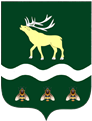 АДМИНИСТРАЦИЯЯКОВЛЕВСКОГО МУНИЦИПАЛЬНОГО РАЙОНА ПРИМОРСКОГО КРАЯПОСТАНОВЛЕНИЕ О внесении изменений в постановление Администрации Яковлевского муниципального района от 07.12.2018 № 661-НПА«Об утверждении муниципальной программы «Развитие образования Яковлевского муниципального района» на 2019-2025 годы»Руководствуясь Федеральным законом от 06.10.2003№ 131-ФЗ «Об общих принципах организации местного самоуправления в Российской Федерации», постановлением Администрации Яковлевского муниципального района от 26.10.2015  №298-НПА «Об утверждении Порядка разработки, реализации и оценки эффективности муниципальных программ Яковлевского муниципального района»,  на основании Устава Яковлевского муниципального района, Администрация Яковлевского муниципального района ПОСТАНОВЛЯЕТ:1. Внести в муниципальную программу «Развитие образования Яковлевского муниципального района» на 2019-2025 годы», утвержденную постановлением Администрации Яковлевского муниципального района от 07.12.2018 № 661-НПА «Об утверждении муниципальной программы «Развитие образования Яковлевского муниципального района» на 2019 -2025 годы» (в редакции постановлений Администрации Яковлевского муниципального района  от 29.01.2019№ 32-НПА; от 22.02.2019 № 70-НПА; от 29.03.2019 № 118-НПА;от 27.05.2019 № 207-НПА; от 19.06.2019 № 241-НПА; от 23.09.2019 № 386-НПА; от 27.11.2019 № 515-НПА;от 27.12.2019 №573-НПА; от 27.01.2020 № 43-нпа; от 26.02.2020 № 103-нпа; от 30.03.2020 №174-НПА;от 30.09.2020 № 459-НПА;от 30.12.2020 № 635-НПА; от 25.01.2021 № 20-НПА; от 23.07.2021 № 286-НПА; от 24.09.2021 № 385-НПА; от 07.12.2021 № 489-НПА; от 30.12.2021 № 561-НПА; от 26.01.2022 № 25-НПА; от 18.02.2022 № 68-НПА), (далее – муниципальная  программа) следующие изменения:1.1. Изложить приложение № 2 к муниципальной программе в новой редакции согласно приложению № 1 к настоящему постановлению1.2. Изложить приложение № 4 к муниципальной программе в новой редакции согласно приложению № 2 к настоящему постановлению1.3. Изложить приложение № 5 к муниципальной программе в новой редакции согласно приложению № 3 к настоящему постановлению;  2. Руководителю аппарата Администрации Яковлевского муниципального района (Сомова О.В.) обеспечить публикацию настоящего постановления в газете «Сельский труженик» и размещение на официальном сайте Администрации Яковлевского муниципального района.3. Настоящее постановление вступает в силу со дня его официального опубликования.4. Контроль исполнения настоящего постановления оставляю за собой.Глава района - глава АдминистрацииЯковлевского муниципального района 					Н.В.Вязовикот04.03.2022с. Яковлевка№102-НПАПриложение № 1
к постановлению Администрации 
 Яковлевского муниципального районаПриложение № 1
к постановлению Администрации 
 Яковлевского муниципального районаПриложение № 1
к постановлению Администрации 
 Яковлевского муниципального районаПриложение № 1
к постановлению Администрации 
 Яковлевского муниципального районаПриложение № 1
к постановлению Администрации 
 Яковлевского муниципального районаПриложение № 1
к постановлению Администрации 
 Яковлевского муниципального районаот_________________ №____________________-НПАПриложение № 2
к Муниципальной программе                                                                                                                                                                                                                                                                                                                                                                                                                      Яковлевского муниципального района  
                     "Развитие образования                                                                                                                                                                                                                                                                                                                                                                  Яковлевского муниципального района"                                                                                                                                                                                                                                                                                                                                                                                                                           на 2019-2025 годы,  
утвержденной постановлением Администрации                                                                                                                                                                                                                                                                                                                                                                                    Яковлевского муниципального района
от_07.12.2018 г._ №_661-НПА


                                                                                                                                                                                                                                                                                                                                                                     Приложение № 2
к Муниципальной программе                                                                                                                                                                                                                                                                                                                                                                                                                      Яковлевского муниципального района  
                     "Развитие образования                                                                                                                                                                                                                                                                                                                                                                  Яковлевского муниципального района"                                                                                                                                                                                                                                                                                                                                                                                                                           на 2019-2025 годы,  
утвержденной постановлением Администрации                                                                                                                                                                                                                                                                                                                                                                                    Яковлевского муниципального района
от_07.12.2018 г._ №_661-НПА


                                                                                                                                                                                                                                                                                                                                                                     Приложение № 2
к Муниципальной программе                                                                                                                                                                                                                                                                                                                                                                                                                      Яковлевского муниципального района  
                     "Развитие образования                                                                                                                                                                                                                                                                                                                                                                  Яковлевского муниципального района"                                                                                                                                                                                                                                                                                                                                                                                                                           на 2019-2025 годы,  
утвержденной постановлением Администрации                                                                                                                                                                                                                                                                                                                                                                                    Яковлевского муниципального района
от_07.12.2018 г._ №_661-НПА


                                                                                                                                                                                                                                                                                                                                                                     Приложение № 2
к Муниципальной программе                                                                                                                                                                                                                                                                                                                                                                                                                      Яковлевского муниципального района  
                     "Развитие образования                                                                                                                                                                                                                                                                                                                                                                  Яковлевского муниципального района"                                                                                                                                                                                                                                                                                                                                                                                                                           на 2019-2025 годы,  
утвержденной постановлением Администрации                                                                                                                                                                                                                                                                                                                                                                                    Яковлевского муниципального района
от_07.12.2018 г._ №_661-НПА


                                                                                                                                                                                                                                                                                                                                                                     Приложение № 2
к Муниципальной программе                                                                                                                                                                                                                                                                                                                                                                                                                      Яковлевского муниципального района  
                     "Развитие образования                                                                                                                                                                                                                                                                                                                                                                  Яковлевского муниципального района"                                                                                                                                                                                                                                                                                                                                                                                                                           на 2019-2025 годы,  
утвержденной постановлением Администрации                                                                                                                                                                                                                                                                                                                                                                                    Яковлевского муниципального района
от_07.12.2018 г._ №_661-НПА


                                                                                                                                                                                                                                                                                                                                                                     Приложение № 2
к Муниципальной программе                                                                                                                                                                                                                                                                                                                                                                                                                      Яковлевского муниципального района  
                     "Развитие образования                                                                                                                                                                                                                                                                                                                                                                  Яковлевского муниципального района"                                                                                                                                                                                                                                                                                                                                                                                                                           на 2019-2025 годы,  
утвержденной постановлением Администрации                                                                                                                                                                                                                                                                                                                                                                                    Яковлевского муниципального района
от_07.12.2018 г._ №_661-НПА


                                                                                                                                                                                                                                                                                                                                                                     Приложение № 2
к Муниципальной программе                                                                                                                                                                                                                                                                                                                                                                                                                      Яковлевского муниципального района  
                     "Развитие образования                                                                                                                                                                                                                                                                                                                                                                  Яковлевского муниципального района"                                                                                                                                                                                                                                                                                                                                                                                                                           на 2019-2025 годы,  
утвержденной постановлением Администрации                                                                                                                                                                                                                                                                                                                                                                                    Яковлевского муниципального района
от_07.12.2018 г._ №_661-НПА


                                                                                                                                                                                                                                                                                                                                                                     Приложение № 2
к Муниципальной программе                                                                                                                                                                                                                                                                                                                                                                                                                      Яковлевского муниципального района  
                     "Развитие образования                                                                                                                                                                                                                                                                                                                                                                  Яковлевского муниципального района"                                                                                                                                                                                                                                                                                                                                                                                                                           на 2019-2025 годы,  
утвержденной постановлением Администрации                                                                                                                                                                                                                                                                                                                                                                                    Яковлевского муниципального района
от_07.12.2018 г._ №_661-НПА


                                                                                                                                                                                                                                                                                                                                                                     Приложение № 2
к Муниципальной программе                                                                                                                                                                                                                                                                                                                                                                                                                      Яковлевского муниципального района  
                     "Развитие образования                                                                                                                                                                                                                                                                                                                                                                  Яковлевского муниципального района"                                                                                                                                                                                                                                                                                                                                                                                                                           на 2019-2025 годы,  
утвержденной постановлением Администрации                                                                                                                                                                                                                                                                                                                                                                                    Яковлевского муниципального района
от_07.12.2018 г._ №_661-НПА


                                                                                                                                                                                                                                                                                                                                                                     Приложение № 2
к Муниципальной программе                                                                                                                                                                                                                                                                                                                                                                                                                      Яковлевского муниципального района  
                     "Развитие образования                                                                                                                                                                                                                                                                                                                                                                  Яковлевского муниципального района"                                                                                                                                                                                                                                                                                                                                                                                                                           на 2019-2025 годы,  
утвержденной постановлением Администрации                                                                                                                                                                                                                                                                                                                                                                                    Яковлевского муниципального района
от_07.12.2018 г._ №_661-НПА


                                                                                                                                                                                                                                                                                                                                                                     Приложение № 2
к Муниципальной программе                                                                                                                                                                                                                                                                                                                                                                                                                      Яковлевского муниципального района  
                     "Развитие образования                                                                                                                                                                                                                                                                                                                                                                  Яковлевского муниципального района"                                                                                                                                                                                                                                                                                                                                                                                                                           на 2019-2025 годы,  
утвержденной постановлением Администрации                                                                                                                                                                                                                                                                                                                                                                                    Яковлевского муниципального района
от_07.12.2018 г._ №_661-НПА


                                                                                                                                                                                                                                                                                                                                                                     Приложение № 2
к Муниципальной программе                                                                                                                                                                                                                                                                                                                                                                                                                      Яковлевского муниципального района  
                     "Развитие образования                                                                                                                                                                                                                                                                                                                                                                  Яковлевского муниципального района"                                                                                                                                                                                                                                                                                                                                                                                                                           на 2019-2025 годы,  
утвержденной постановлением Администрации                                                                                                                                                                                                                                                                                                                                                                                    Яковлевского муниципального района
от_07.12.2018 г._ №_661-НПА


                                                                                                                                                                                                                                                                                                                                                                     Приложение № 2
к Муниципальной программе                                                                                                                                                                                                                                                                                                                                                                                                                      Яковлевского муниципального района  
                     "Развитие образования                                                                                                                                                                                                                                                                                                                                                                  Яковлевского муниципального района"                                                                                                                                                                                                                                                                                                                                                                                                                           на 2019-2025 годы,  
утвержденной постановлением Администрации                                                                                                                                                                                                                                                                                                                                                                                    Яковлевского муниципального района
от_07.12.2018 г._ №_661-НПА


                                                                                                                                                                                                                                                                                                                                                                     Приложение № 2
к Муниципальной программе                                                                                                                                                                                                                                                                                                                                                                                                                      Яковлевского муниципального района  
                     "Развитие образования                                                                                                                                                                                                                                                                                                                                                                  Яковлевского муниципального района"                                                                                                                                                                                                                                                                                                                                                                                                                           на 2019-2025 годы,  
утвержденной постановлением Администрации                                                                                                                                                                                                                                                                                                                                                                                    Яковлевского муниципального района
от_07.12.2018 г._ №_661-НПА


                                                                                                                                                                                                                                                                                                                                                                     Приложение № 2
к Муниципальной программе                                                                                                                                                                                                                                                                                                                                                                                                                      Яковлевского муниципального района  
                     "Развитие образования                                                                                                                                                                                                                                                                                                                                                                  Яковлевского муниципального района"                                                                                                                                                                                                                                                                                                                                                                                                                           на 2019-2025 годы,  
утвержденной постановлением Администрации                                                                                                                                                                                                                                                                                                                                                                                    Яковлевского муниципального района
от_07.12.2018 г._ №_661-НПА


                                                                                                                                                                                                                                                                                                                                                                     Приложение № 2
к Муниципальной программе                                                                                                                                                                                                                                                                                                                                                                                                                      Яковлевского муниципального района  
                     "Развитие образования                                                                                                                                                                                                                                                                                                                                                                  Яковлевского муниципального района"                                                                                                                                                                                                                                                                                                                                                                                                                           на 2019-2025 годы,  
утвержденной постановлением Администрации                                                                                                                                                                                                                                                                                                                                                                                    Яковлевского муниципального района
от_07.12.2018 г._ №_661-НПА


                                                                                                                                                                                                                                                                                                                                                                     Приложение № 2
к Муниципальной программе                                                                                                                                                                                                                                                                                                                                                                                                                      Яковлевского муниципального района  
                     "Развитие образования                                                                                                                                                                                                                                                                                                                                                                  Яковлевского муниципального района"                                                                                                                                                                                                                                                                                                                                                                                                                           на 2019-2025 годы,  
утвержденной постановлением Администрации                                                                                                                                                                                                                                                                                                                                                                                    Яковлевского муниципального района
от_07.12.2018 г._ №_661-НПА


                                                                                                                                                                                                                                                                                                                                                                     Приложение № 2
к Муниципальной программе                                                                                                                                                                                                                                                                                                                                                                                                                      Яковлевского муниципального района  
                     "Развитие образования                                                                                                                                                                                                                                                                                                                                                                  Яковлевского муниципального района"                                                                                                                                                                                                                                                                                                                                                                                                                           на 2019-2025 годы,  
утвержденной постановлением Администрации                                                                                                                                                                                                                                                                                                                                                                                    Яковлевского муниципального района
от_07.12.2018 г._ №_661-НПА


                                                                                                                                                                                                                                                                                                                                                                     Приложение № 2
к Муниципальной программе                                                                                                                                                                                                                                                                                                                                                                                                                      Яковлевского муниципального района  
                     "Развитие образования                                                                                                                                                                                                                                                                                                                                                                  Яковлевского муниципального района"                                                                                                                                                                                                                                                                                                                                                                                                                           на 2019-2025 годы,  
утвержденной постановлением Администрации                                                                                                                                                                                                                                                                                                                                                                                    Яковлевского муниципального района
от_07.12.2018 г._ №_661-НПА


                                                                                                                                                                                                                                                                                                                                                                     Приложение № 2
к Муниципальной программе                                                                                                                                                                                                                                                                                                                                                                                                                      Яковлевского муниципального района  
                     "Развитие образования                                                                                                                                                                                                                                                                                                                                                                  Яковлевского муниципального района"                                                                                                                                                                                                                                                                                                                                                                                                                           на 2019-2025 годы,  
утвержденной постановлением Администрации                                                                                                                                                                                                                                                                                                                                                                                    Яковлевского муниципального района
от_07.12.2018 г._ №_661-НПА


                                                                                                                                                                                                                                                                                                                                                                     Приложение № 2
к Муниципальной программе                                                                                                                                                                                                                                                                                                                                                                                                                      Яковлевского муниципального района  
                     "Развитие образования                                                                                                                                                                                                                                                                                                                                                                  Яковлевского муниципального района"                                                                                                                                                                                                                                                                                                                                                                                                                           на 2019-2025 годы,  
утвержденной постановлением Администрации                                                                                                                                                                                                                                                                                                                                                                                    Яковлевского муниципального района
от_07.12.2018 г._ №_661-НПА


                                                                                                                                                                                                                                                                                                                                                                     Приложение № 2
к Муниципальной программе                                                                                                                                                                                                                                                                                                                                                                                                                      Яковлевского муниципального района  
                     "Развитие образования                                                                                                                                                                                                                                                                                                                                                                  Яковлевского муниципального района"                                                                                                                                                                                                                                                                                                                                                                                                                           на 2019-2025 годы,  
утвержденной постановлением Администрации                                                                                                                                                                                                                                                                                                                                                                                    Яковлевского муниципального района
от_07.12.2018 г._ №_661-НПА


                                                                                                                                                                                                                                                                                                                                                                     Приложение № 2
к Муниципальной программе                                                                                                                                                                                                                                                                                                                                                                                                                      Яковлевского муниципального района  
                     "Развитие образования                                                                                                                                                                                                                                                                                                                                                                  Яковлевского муниципального района"                                                                                                                                                                                                                                                                                                                                                                                                                           на 2019-2025 годы,  
утвержденной постановлением Администрации                                                                                                                                                                                                                                                                                                                                                                                    Яковлевского муниципального района
от_07.12.2018 г._ №_661-НПА


                                                                                                                                                                                                                                                                                                                                                                     Приложение № 2
к Муниципальной программе                                                                                                                                                                                                                                                                                                                                                                                                                      Яковлевского муниципального района  
                     "Развитие образования                                                                                                                                                                                                                                                                                                                                                                  Яковлевского муниципального района"                                                                                                                                                                                                                                                                                                                                                                                                                           на 2019-2025 годы,  
утвержденной постановлением Администрации                                                                                                                                                                                                                                                                                                                                                                                    Яковлевского муниципального района
от_07.12.2018 г._ №_661-НПА


                                                                                                                                                                                                                                                                                                                                                                     ПЕРЕЧЕНЬ МЕРОПРИЯТИЙПЕРЕЧЕНЬ МЕРОПРИЯТИЙПЕРЕЧЕНЬ МЕРОПРИЯТИЙПЕРЕЧЕНЬ МЕРОПРИЯТИЙПЕРЕЧЕНЬ МЕРОПРИЯТИЙПЕРЕЧЕНЬ МЕРОПРИЯТИЙМУНИЦИПАЛЬНОЙ ПРОГРАММЫ ЯКОВЛЕВСКОГО МУНИЦИПАЛЬНОГО РАЙОНАМУНИЦИПАЛЬНОЙ ПРОГРАММЫ ЯКОВЛЕВСКОГО МУНИЦИПАЛЬНОГО РАЙОНАМУНИЦИПАЛЬНОЙ ПРОГРАММЫ ЯКОВЛЕВСКОГО МУНИЦИПАЛЬНОГО РАЙОНАМУНИЦИПАЛЬНОЙ ПРОГРАММЫ ЯКОВЛЕВСКОГО МУНИЦИПАЛЬНОГО РАЙОНАМУНИЦИПАЛЬНОЙ ПРОГРАММЫ ЯКОВЛЕВСКОГО МУНИЦИПАЛЬНОГО РАЙОНАМУНИЦИПАЛЬНОЙ ПРОГРАММЫ ЯКОВЛЕВСКОГО МУНИЦИПАЛЬНОГО РАЙОНА"РАЗВИТИЕ ОБРАЗОВАНИЯ"РАЗВИТИЕ ОБРАЗОВАНИЯ"РАЗВИТИЕ ОБРАЗОВАНИЯ"РАЗВИТИЕ ОБРАЗОВАНИЯ"РАЗВИТИЕ ОБРАЗОВАНИЯ"РАЗВИТИЕ ОБРАЗОВАНИЯЯКОВЛЕВСКОГО МУНИЦИПАЛЬНОГО РАЙОНА" НА 2019-2025 ГОДЫЯКОВЛЕВСКОГО МУНИЦИПАЛЬНОГО РАЙОНА" НА 2019-2025 ГОДЫЯКОВЛЕВСКОГО МУНИЦИПАЛЬНОГО РАЙОНА" НА 2019-2025 ГОДЫЯКОВЛЕВСКОГО МУНИЦИПАЛЬНОГО РАЙОНА" НА 2019-2025 ГОДЫЯКОВЛЕВСКОГО МУНИЦИПАЛЬНОГО РАЙОНА" НА 2019-2025 ГОДЫЯКОВЛЕВСКОГО МУНИЦИПАЛЬНОГО РАЙОНА" НА 2019-2025 ГОДЫИ ПЛАН ИХ РЕАЛИЗАЦИИИ ПЛАН ИХ РЕАЛИЗАЦИИИ ПЛАН ИХ РЕАЛИЗАЦИИИ ПЛАН ИХ РЕАЛИЗАЦИИИ ПЛАН ИХ РЕАЛИЗАЦИИИ ПЛАН ИХ РЕАЛИЗАЦИИ№ п/пНаименование муниципальной программы (подпрогр.), мероприятия/мероприятий в рамках основного мероприятияОтветственный исполнительСрокСрокНепосредственный результат (краткое описание)начало реализацииокончание реализации123456Муниципальная программа Яковлевского муниципального района "Развитие образования Яковлевского муниципального района" на 2019-2025 годыМуниципальная программа Яковлевского муниципального района "Развитие образования Яковлевского муниципального района" на 2019-2025 годыМуниципальная программа Яковлевского муниципального района "Развитие образования Яковлевского муниципального района" на 2019-2025 годыМуниципальная программа Яковлевского муниципального района "Развитие образования Яковлевского муниципального района" на 2019-2025 годыМуниципальная программа Яковлевского муниципального района "Развитие образования Яковлевского муниципального района" на 2019-2025 годы1.Подпрограмма № 1 "Развитие системы дошкольного образования" на 2019-2025 годыПодпрограмма № 1 "Развитие системы дошкольного образования" на 2019-2025 годыПодпрограмма № 1 "Развитие системы дошкольного образования" на 2019-2025 годыПодпрограмма № 1 "Развитие системы дошкольного образования" на 2019-2025 годыПодпрограмма № 1 "Развитие системы дошкольного образования" на 2019-2025 годы1.1.Основное мероприяте "Реализация образовательных программ дошкольного образования"МКУ "ЦО и СО"20192025Увеличение удовлетворенности населения качеством дошкольного образования; увеличение количества мест для детей в возрасте от 2 мес. до 7 лет;  уменьшение доли детей в возрасте от 2 мес.до 7 лет, состоящих на учете для определения в муниципальные бюджетные дошкольные образовательные учреждения от общего числа детей по району в возрасте от 2 мес. до 7 лет; увеличение количества педагогов, имеющих 1 и высшую квалификационную категорию.  1.1.1.Расходы на обеспечение деятельности (оказание услуг, выполнение работ) муниципальных учреждений МКУ "ЦО и СО"20192025Увеличение удовлетворенности населения качеством дошкольного образования; увеличение количества мест для детей в возрасте от 2 мес. до 7 лет;  уменьшение доли детей в возрасте от 2 мес.до 7 лет, состоящих на учете для определения в муниципальные бюджетные дошкольные образовательные учреждения от общего числа детей по району в возрасте от 2 мес. до 7 лет; увеличение количества педагогов, имеющих 1 и высшую квалификационную категорию.  1.1.1.1.Финансовое обеспечение на выполнение муниципальных заданий дошкольных образовательных учреждений;текущий ремонт учреждений дошкольного образования,мероприятия по проведению специальной оценки условий труда дошкольных учреждений; мероприятия по возмещению родительской платы для родителей, для которых размер родительской платы снижен или не взимается; обучение по охране труда;обслуживание сайтов.МКУ "ЦО и СО"20192025Увеличение удовлетворенности населения качеством дошкольного образования; увеличение количества мест для детей в возрасте от 2 мес. до 7 лет;  уменьшение доли детей в возрасте от 2 мес.до 7 лет, состоящих на учете для определения в муниципальные бюджетные дошкольные образовательные учреждения от общего числа детей по району в возрасте от 2 мес. до 7 лет; увеличение количества педагогов, имеющих 1 и высшую квалификационную категорию.  1.1.2.Мероприятия по укреплению общественной безопасности, профилактике экстремизма и терроризма МКУ "ЦО и СО"20192025Увеличение удовлетворенности населения качеством дошкольного образования; увеличение количества мест для детей в возрасте от 2 мес. до 7 лет;  уменьшение доли детей в возрасте от 2 мес.до 7 лет, состоящих на учете для определения в муниципальные бюджетные дошкольные образовательные учреждения от общего числа детей по району в возрасте от 2 мес. до 7 лет; увеличение количества педагогов, имеющих 1 и высшую квалификационную категорию.  1.1.3.Погашение просроченной кредиторской задолженностиМКУ "ЦО и СО"20192025Увеличение удовлетворенности населения качеством дошкольного образования; увеличение количества мест для детей в возрасте от 2 мес. до 7 лет;  уменьшение доли детей в возрасте от 2 мес.до 7 лет, состоящих на учете для определения в муниципальные бюджетные дошкольные образовательные учреждения от общего числа детей по району в возрасте от 2 мес. до 7 лет; увеличение количества педагогов, имеющих 1 и высшую квалификационную категорию.  1.1.4.Расходы на капитальный ремонт зданий и благоустройство территорий дошкольных учреждений МКУ "ЦО и СО"20192025Увеличение удовлетворенности населения качеством дошкольного образования; увеличение количества мест для детей в возрасте от 2 мес. до 7 лет;  уменьшение доли детей в возрасте от 2 мес.до 7 лет, состоящих на учете для определения в муниципальные бюджетные дошкольные образовательные учреждения от общего числа детей по району в возрасте от 2 мес. до 7 лет; увеличение количества педагогов, имеющих 1 и высшую квалификационную категорию.  1.1.5.Субсидии бюджетам муниципальных образований Приморского края на капитальный ремонт зданий и благоустройство территорий муниципальных образовательных организаций, оказывающих услуги дошкольного образованияМКУ "ЦО и СО"20192025Увеличение удовлетворенности населения качеством дошкольного образования; увеличение количества мест для детей в возрасте от 2 мес. до 7 лет;  уменьшение доли детей в возрасте от 2 мес.до 7 лет, состоящих на учете для определения в муниципальные бюджетные дошкольные образовательные учреждения от общего числа детей по району в возрасте от 2 мес. до 7 лет; увеличение количества педагогов, имеющих 1 и высшую квалификационную категорию.  1.1.6.Финансовое обеспечение на выполнение муниципальных заданий на реализацию прав на получение общедоступного и бесплатного дошкольного образования в муниципальных дошкольных организацияхМКУ "ЦО и СО"20192025Увеличение удовлетворенности населения качеством дошкольного образования; увеличение количества мест для детей в возрасте от 2 мес. до 7 лет;  уменьшение доли детей в возрасте от 2 мес.до 7 лет, состоящих на учете для определения в муниципальные бюджетные дошкольные образовательные учреждения от общего числа детей по району в возрасте от 2 мес. до 7 лет; увеличение количества педагогов, имеющих 1 и высшую квалификационную категорию.  1.1.7.Субсидии бюджетам муниципальных образований Приморского края на реализацию  проектов инициативного бюджетирования по направлению "Твой проект"МКУ "ЦО и СО"20192025Увеличение удовлетворенности населения качеством дошкольного образования; увеличение количества мест для детей в возрасте от 2 мес. до 7 лет;  уменьшение доли детей в возрасте от 2 мес.до 7 лет, состоящих на учете для определения в муниципальные бюджетные дошкольные образовательные учреждения от общего числа детей по району в возрасте от 2 мес. до 7 лет; увеличение количества педагогов, имеющих 1 и высшую квалификационную категорию.  1.1.8.Реализация проектов инициативного бюджетирования по направлению "Твой проект"МКУ "ЦО и СО"20192025Увеличение удовлетворенности населения качеством дошкольного образования; увеличение количества мест для детей в возрасте от 2 мес. до 7 лет;  уменьшение доли детей в возрасте от 2 мес.до 7 лет, состоящих на учете для определения в муниципальные бюджетные дошкольные образовательные учреждения от общего числа детей по району в возрасте от 2 мес. до 7 лет; увеличение количества педагогов, имеющих 1 и высшую квалификационную категорию.  2.Подпрограмма № 2 "Развитие системы общего образования" на 2019 - 2025 годыПодпрограмма № 2 "Развитие системы общего образования" на 2019 - 2025 годыПодпрограмма № 2 "Развитие системы общего образования" на 2019 - 2025 годыПодпрограмма № 2 "Развитие системы общего образования" на 2019 - 2025 годыПодпрограмма № 2 "Развитие системы общего образования" на 2019 - 2025 годы2.1.Основное мероприятие "Реализация образовательных программ начального общего, основного общего и среднего образования"МКУ "ЦО и СО"20192025Повышение удовлетворенности качеством обучения и воспитания учащихся; повышение качества общего образования; доля учителей, имеющих 1 и высшую квалификационную категорию, увеличится ; доля учащихся, освоивших программу на ступенях начального общего, основного общего и среднего общего образования  (по итогам учебного года) остается постоянной2.1.1.Расходы на обеспечение деятельности (оказание услуг, выполнение работ) муниципальных учреждений МКУ "ЦО и СО" 20192025Повышение удовлетворенности качеством обучения и воспитания учащихся; повышение качества общего образования; доля учителей, имеющих 1 и высшую квалификационную категорию, увеличится ; доля учащихся, освоивших программу на ступенях начального общего, основного общего и среднего общего образования  (по итогам учебного года) остается постоянной2.1.1.1.Финансовое обеспечение на выполнение муниципальных заданий общеобразовательных учреждений; текущий ремонт учреждений общего образования,мероприятия по организации питания в общеобразовательных учреждениях;мероприятия по содержанию и обслуживанию транспорта в учреждениях общего образования; мероприятия по проведению пятидневных учебных сборов с юношами 10-х классов; мероприятия по проведению специальной оценки условий труда учреждений общего образования; мероприятия по поддержке молодых специалистов (выплата подъемных); мероприятия по поддержке талантливых детей;обучение по охране труда; оплата по договорам ГПХ медико - педагогической комиссии.МКУ "ЦО и СО"20192025Повышение удовлетворенности качеством обучения и воспитания учащихся; повышение качества общего образования; доля учителей, имеющих 1 и высшую квалификационную категорию, увеличится ; доля учащихся, освоивших программу на ступенях начального общего, основного общего и среднего общего образования  (по итогам учебного года) остается постоянной2.1.2.Мероприятия по укреплению общественной безопасности, профилактике экстремизма и терроризма МКУ "ЦО и СО" 20192025Повышение удовлетворенности качеством обучения и воспитания учащихся; повышение качества общего образования; доля учителей, имеющих 1 и высшую квалификационную категорию, увеличится ; доля учащихся, освоивших программу на ступенях начального общего, основного общего и среднего общего образования  (по итогам учебного года) остается постоянной2.1.3.Погашение просроченной кредиторской задрлженностиМКУ "ЦО и СО" 20192025Повышение удовлетворенности качеством обучения и воспитания учащихся; повышение качества общего образования; доля учителей, имеющих 1 и высшую квалификационную категорию, увеличится ; доля учащихся, освоивших программу на ступенях начального общего, основного общего и среднего общего образования  (по итогам учебного года) остается постоянной2.1.4.Расходы на капитальный ремонт зданий муниципальных общеобразовательных учреждений МКУ "ЦО и СО" 20192025Повышение удовлетворенности качеством обучения и воспитания учащихся; повышение качества общего образования; доля учителей, имеющих 1 и высшую квалификационную категорию, увеличится ; доля учащихся, освоивших программу на ступенях начального общего, основного общего и среднего общего образования  (по итогам учебного года) остается постоянной2.1.5.Расходы на создание новых мест в образовательных  организациях различных типов для реализации дополнительных общеразвивающих программ всех направленийМКУ "ЦО и СО" 20202025Повышение удовлетворенности качеством обучения и воспитания учащихся; повышение качества общего образования; доля учителей, имеющих 1 и высшую квалификационную категорию, увеличится ; доля учащихся, освоивших программу на ступенях начального общего, основного общего и среднего общего образования  (по итогам учебного года) остается постоянной2.1.6.Расходы бюджетам муниципальных образований Приморского края на капитальный ремонт зданий муниципальных общеобразовательных учреждений МКУ "ЦО и СО" 20192025Повышение удовлетворенности качеством обучения и воспитания учащихся; повышение качества общего образования; доля учителей, имеющих 1 и высшую квалификационную категорию, увеличится ; доля учащихся, освоивших программу на ступенях начального общего, основного общего и среднего общего образования  (по итогам учебного года) остается постоянной2.1.7.Финансовое обеспечение на выполнение муниципального задания в муниципальных общеобразовательных учреждениях по основным общеобразовательным программамМКУ "ЦО и СО" 20192025Повышение удовлетворенности качеством обучения и воспитания учащихся; повышение качества общего образования; доля учителей, имеющих 1 и высшую квалификационную категорию, увеличится ; доля учащихся, освоивших программу на ступенях начального общего, основного общего и среднего общего образования  (по итогам учебного года) остается постоянной2.1.8.Расходы бюджетам муниципальных образований Приморского края на осуществление отдельных государственных полномочий по обеспечению бесплатным питанием детей, обуающимся в муниципальных общеобразовательных  организациях Приморского края МКУ "ЦО и СО" 20192025Повышение удовлетворенности качеством обучения и воспитания учащихся; повышение качества общего образования; доля учителей, имеющих 1 и высшую квалификационную категорию, увеличится ; доля учащихся, освоивших программу на ступенях начального общего, основного общего и среднего общего образования  (по итогам учебного года) остается постоянной2.1.9.Расходы бюджетам муниципальных  образований Приморского края на осуществление отдельных полномочий по обеспечению мер социальной поддержки педагогическим работникам муниципальных образовательных организаций Приморского края МКУ "ЦО и СО" 20192025Повышение удовлетворенности качеством обучения и воспитания учащихся; повышение качества общего образования; доля учителей, имеющих 1 и высшую квалификационную категорию, увеличится ; доля учащихся, освоивших программу на ступенях начального общего, основного общего и среднего общего образования  (по итогам учебного года) остается постоянной2.1.10.Ежемесячное денежное вознаграждение за классное руководство педагогическим работникамгосударственных и муниципальных общеобразовательных организацийМКУ "ЦО и СО" 20202025Повышение удовлетворенности качеством обучения и воспитания учащихся; повышение качества общего образования; доля учителей, имеющих 1 и высшую квалификационную категорию, увеличится ; доля учащихся, освоивших программу на ступенях начального общего, основного общего и среднего общего образования  (по итогам учебного года) остается постоянной2.1.11.Субвенции бюджетам муниципальных образовакний Приморского края на осуществление отдельных государственных полномочий по обеспечению горячим питанием обучающихся, получающих начальное общее образование в муниципальных общеобразовательных организациях Приморскогго края, софинансируемые за счет средств федерального бюджетаМКУ "ЦО и СО" 20202025Повышение удовлетворенности качеством обучения и воспитания учащихся; повышение качества общего образования; доля учителей, имеющих 1 и высшую квалификационную категорию, увеличится ; доля учащихся, освоивших программу на ступенях начального общего, основного общего и среднего общего образования  (по итогам учебного года) остается постоянной3.Подпрограмма №3 "Развитие системы дополнительного образования, отдыха, оздоровления и занятости детей и подростков" на 2019-2025 годыПодпрограмма №3 "Развитие системы дополнительного образования, отдыха, оздоровления и занятости детей и подростков" на 2019-2025 годыПодпрограмма №3 "Развитие системы дополнительного образования, отдыха, оздоровления и занятости детей и подростков" на 2019-2025 годыПодпрограмма №3 "Развитие системы дополнительного образования, отдыха, оздоровления и занятости детей и подростков" на 2019-2025 годыПодпрограмма №3 "Развитие системы дополнительного образования, отдыха, оздоровления и занятости детей и подростков" на 2019-2025 годы3.1.Основное мероприятие "Реализация дополнительных общеобразовательных программ и обеспечение условий их предоставления"МКУ "ЦО и СО"20192025Повышение удовлетворенности населения качеством дополнительного образования; приведение в соответствие требованиям государственных надзорных служб; увеличение охвата отдыхом, оздоровлением и занятостью обучающихся, состоящих на учете в ПДН и КДН и ЗП детей"группы риска", способствующий профилактике правонарушений среди несовершеннолетних;  охват обучающихся в муниципальных бюджетных образовательных учреждениях Яковлевского муниципального района отдыхом, оздоровлением и занятостью в пришкольных лагерях с дневным прибыванием детей остается на прежнем уровне; увеличение охвата отдыхом, оздоровлением и занятостью детей, обучающихся в муниципальных бюджетных образовательных учреждениях Яковлевского муниципального района, в каникулярное время на территории Приморского края; увеличение охвата отдыхом, оздоровлением и занятостью учащихся, находящихся в трудной жизненной ситуации в период каникул. 3.1.1.Расходы на обеспечение деятельности (оказание услуг, выполнение работ) муниципальных учреждений МКУ "ЦО и СО"20192025Повышение удовлетворенности населения качеством дополнительного образования; приведение в соответствие требованиям государственных надзорных служб; увеличение охвата отдыхом, оздоровлением и занятостью обучающихся, состоящих на учете в ПДН и КДН и ЗП детей"группы риска", способствующий профилактике правонарушений среди несовершеннолетних;  охват обучающихся в муниципальных бюджетных образовательных учреждениях Яковлевского муниципального района отдыхом, оздоровлением и занятостью в пришкольных лагерях с дневным прибыванием детей остается на прежнем уровне; увеличение охвата отдыхом, оздоровлением и занятостью детей, обучающихся в муниципальных бюджетных образовательных учреждениях Яковлевского муниципального района, в каникулярное время на территории Приморского края; увеличение охвата отдыхом, оздоровлением и занятостью учащихся, находящихся в трудной жизненной ситуации в период каникул. 3.1.1.1.Финансовое обеспечение на выполнение муниципальных заданий учреждений дополнительного образования;текущий ремонт учреждений дополнительного образования с целью обеспечения выполнения требований к санитарно-бытовым условиям и охране здоровья обучающихся, а также с целью подготовки помещений для установки оборудования ;мероприятия по проведению специальной оценки условий труда учреждений дополнительного образования.МКУ "ЦО и СО"20192025Повышение удовлетворенности населения качеством дополнительного образования; приведение в соответствие требованиям государственных надзорных служб; увеличение охвата отдыхом, оздоровлением и занятостью обучающихся, состоящих на учете в ПДН и КДН и ЗП детей"группы риска", способствующий профилактике правонарушений среди несовершеннолетних;  охват обучающихся в муниципальных бюджетных образовательных учреждениях Яковлевского муниципального района отдыхом, оздоровлением и занятостью в пришкольных лагерях с дневным прибыванием детей остается на прежнем уровне; увеличение охвата отдыхом, оздоровлением и занятостью детей, обучающихся в муниципальных бюджетных образовательных учреждениях Яковлевского муниципального района, в каникулярное время на территории Приморского края; увеличение охвата отдыхом, оздоровлением и занятостью учащихся, находящихся в трудной жизненной ситуации в период каникул. 3.1.2.Погашение просроченной кредиторской задолженностиМКУ "ЦО и СО"20192025Повышение удовлетворенности населения качеством дополнительного образования; приведение в соответствие требованиям государственных надзорных служб; увеличение охвата отдыхом, оздоровлением и занятостью обучающихся, состоящих на учете в ПДН и КДН и ЗП детей"группы риска", способствующий профилактике правонарушений среди несовершеннолетних;  охват обучающихся в муниципальных бюджетных образовательных учреждениях Яковлевского муниципального района отдыхом, оздоровлением и занятостью в пришкольных лагерях с дневным прибыванием детей остается на прежнем уровне; увеличение охвата отдыхом, оздоровлением и занятостью детей, обучающихся в муниципальных бюджетных образовательных учреждениях Яковлевского муниципального района, в каникулярное время на территории Приморского края; увеличение охвата отдыхом, оздоровлением и занятостью учащихся, находящихся в трудной жизненной ситуации в период каникул. 3.1.3.Обеспечение персофиницированного финансирования МКУ "ЦО и СО"20192025Повышение удовлетворенности населения качеством дополнительного образования; приведение в соответствие требованиям государственных надзорных служб; увеличение охвата отдыхом, оздоровлением и занятостью обучающихся, состоящих на учете в ПДН и КДН и ЗП детей"группы риска", способствующий профилактике правонарушений среди несовершеннолетних;  охват обучающихся в муниципальных бюджетных образовательных учреждениях Яковлевского муниципального района отдыхом, оздоровлением и занятостью в пришкольных лагерях с дневным прибыванием детей остается на прежнем уровне; увеличение охвата отдыхом, оздоровлением и занятостью детей, обучающихся в муниципальных бюджетных образовательных учреждениях Яковлевского муниципального района, в каникулярное время на территории Приморского края; увеличение охвата отдыхом, оздоровлением и занятостью учащихся, находящихся в трудной жизненной ситуации в период каникул. 3.2.Основное  мероприятие " Организация и обеспечение отдыха и оздоровления детей и подростков"МКУ "ЦО и СО"20192025Повышение удовлетворенности населения качеством дополнительного образования; приведение в соответствие требованиям государственных надзорных служб; увеличение охвата отдыхом, оздоровлением и занятостью обучающихся, состоящих на учете в ПДН и КДН и ЗП детей"группы риска", способствующий профилактике правонарушений среди несовершеннолетних;  охват обучающихся в муниципальных бюджетных образовательных учреждениях Яковлевского муниципального района отдыхом, оздоровлением и занятостью в пришкольных лагерях с дневным прибыванием детей остается на прежнем уровне; увеличение охвата отдыхом, оздоровлением и занятостью детей, обучающихся в муниципальных бюджетных образовательных учреждениях Яковлевского муниципального района, в каникулярное время на территории Приморского края; увеличение охвата отдыхом, оздоровлением и занятостью учащихся, находящихся в трудной жизненной ситуации в период каникул. 3.2.1.Мероприятия по созданию условий для отдыха, оздоровления, занятости детей и подростков в каникулярное время (информационно-меиодическое и материальное обеспечение отдыха, занятости детей и подростков, медицинское обслуживание)МКУ "ЦО и СО"20192025Повышение удовлетворенности населения качеством дополнительного образования; приведение в соответствие требованиям государственных надзорных служб; увеличение охвата отдыхом, оздоровлением и занятостью обучающихся, состоящих на учете в ПДН и КДН и ЗП детей"группы риска", способствующий профилактике правонарушений среди несовершеннолетних;  охват обучающихся в муниципальных бюджетных образовательных учреждениях Яковлевского муниципального района отдыхом, оздоровлением и занятостью в пришкольных лагерях с дневным прибыванием детей остается на прежнем уровне; увеличение охвата отдыхом, оздоровлением и занятостью детей, обучающихся в муниципальных бюджетных образовательных учреждениях Яковлевского муниципального района, в каникулярное время на территории Приморского края; увеличение охвата отдыхом, оздоровлением и занятостью учащихся, находящихся в трудной жизненной ситуации в период каникул. 3.2.2.Мероприятия по организации и обеспечению оздоровления и отдыха детей Приморского края (за исключением организации отдыха детей в каникулярное время)МКУ "ЦО и СО"20192025Повышение удовлетворенности населения качеством дополнительного образования; приведение в соответствие требованиям государственных надзорных служб; увеличение охвата отдыхом, оздоровлением и занятостью обучающихся, состоящих на учете в ПДН и КДН и ЗП детей"группы риска", способствующий профилактике правонарушений среди несовершеннолетних;  охват обучающихся в муниципальных бюджетных образовательных учреждениях Яковлевского муниципального района отдыхом, оздоровлением и занятостью в пришкольных лагерях с дневным прибыванием детей остается на прежнем уровне; увеличение охвата отдыхом, оздоровлением и занятостью детей, обучающихся в муниципальных бюджетных образовательных учреждениях Яковлевского муниципального района, в каникулярное время на территории Приморского края; увеличение охвата отдыхом, оздоровлением и занятостью учащихся, находящихся в трудной жизненной ситуации в период каникул. 3.3.Расходы на создание новых мест в образовательных организациях  различных типов для реализации дополнительных общеразвивающих программ всех направленийМКУ "ЦО и СО"20232023Повышение удовлетворенности населения качеством дополнительного образования; приведение в соответствие требованиям государственных надзорных служб; увеличение охвата отдыхом, оздоровлением и занятостью обучающихся, состоящих на учете в ПДН и КДН и ЗП детей"группы риска", способствующий профилактике правонарушений среди несовершеннолетних;  охват обучающихся в муниципальных бюджетных образовательных учреждениях Яковлевского муниципального района отдыхом, оздоровлением и занятостью в пришкольных лагерях с дневным прибыванием детей остается на прежнем уровне; увеличение охвата отдыхом, оздоровлением и занятостью детей, обучающихся в муниципальных бюджетных образовательных учреждениях Яковлевского муниципального района, в каникулярное время на территории Приморского края; увеличение охвата отдыхом, оздоровлением и занятостью учащихся, находящихся в трудной жизненной ситуации в период каникул. Отдельное мероприятиеОтдельное мероприятиеОтдельное мероприятиеОтдельное мероприятиеОтдельное мероприятиеОтдельное мероприятие4.Отдельное мероприятие "Мероприятия по руководству и управлению в сфере образования и сопровождения образовательного процесса"МКУ "ЦО и СО"20192025Обеспечение устойчивости функционирования и развития системы образования; централизованного и своевременного материально-технического снабжения образовательных уреждений; эффективного и рационального использования выделяемых бюджетных средств на содержание образовательных учреждений.4.1.Расходы на обеспечение  деятельности (оказание услуг, выполнение работ) муниципальных учрежденийМКУ "ЦО и СО"20192025Обеспечение устойчивости функционирования и развития системы образования; централизованного и своевременного материально-технического снабжения образовательных уреждений; эффективного и рационального использования выделяемых бюджетных средств на содержание образовательных учреждений.Отдельное мероприятиеОтдельное мероприятиеОтдельное мероприятиеОтдельное мероприятиеОтдельное мероприятиеОтдельное мероприятие5.Отдельное мероприятие "Осуществление мер социальной поддержки педагогическим работникам муниципальных образовательных организаций"МКУ "ЦО и СО"20202025Увеличение численности привлечения в муниципальные образовательные учреждения педагогических работников, молодых специалистов.5.1.Расходы бюджетам муниципальных  образований Приморского края на осуществление отдельных полномочий по обеспечению мер социальной поддержки педагогическим работникам муниципальных образовательных организаций Приморского края МКУ "ЦО и СО"20202025Увеличение численности привлечения в муниципальные образовательные учреждения педагогических работников, молодых специалистов.Приложение № 2
к постановлению Администрации 
 Яковлевского муниципального районаПриложение № 2
к постановлению Администрации 
 Яковлевского муниципального районаПриложение № 2
к постановлению Администрации 
 Яковлевского муниципального районаПриложение № 2
к постановлению Администрации 
 Яковлевского муниципального районаПриложение № 2
к постановлению Администрации 
 Яковлевского муниципального районаПриложение № 2
к постановлению Администрации 
 Яковлевского муниципального районаПриложение № 2
к постановлению Администрации 
 Яковлевского муниципального районаПриложение № 2
к постановлению Администрации 
 Яковлевского муниципального районаПриложение № 2
к постановлению Администрации 
 Яковлевского муниципального районаПриложение № 2
к постановлению Администрации 
 Яковлевского муниципального районаПриложение № 2
к постановлению Администрации 
 Яковлевского муниципального районаПриложение № 2
к постановлению Администрации 
 Яковлевского муниципального районаПриложение № 2
к постановлению Администрации 
 Яковлевского муниципального районаПриложение № 2
к постановлению Администрации 
 Яковлевского муниципального районаПриложение № 2
к постановлению Администрации 
 Яковлевского муниципального районаПриложение № 2
к постановлению Администрации 
 Яковлевского муниципального районаот_________________ № _________________-НПАот_________________ № _________________-НПАот_________________ № _________________-НПАот_________________ № _________________-НПАПриложение №4
к Муниципальной программе
Яковлевского муниципального района
"Развитие образования
Яковлевского муниципального района"
на 2019-2025 годы,
утвержденной постановлением Администрации
Яковлевского муниципального района
от_07.12.2018 г._ №_661-НПА


                                                                                                                                                                                                                                                                                                                                                     Приложение №4
к Муниципальной программе
Яковлевского муниципального района
"Развитие образования
Яковлевского муниципального района"
на 2019-2025 годы,
утвержденной постановлением Администрации
Яковлевского муниципального района
от_07.12.2018 г._ №_661-НПА


                                                                                                                                                                                                                                                                                                                                                     Приложение №4
к Муниципальной программе
Яковлевского муниципального района
"Развитие образования
Яковлевского муниципального района"
на 2019-2025 годы,
утвержденной постановлением Администрации
Яковлевского муниципального района
от_07.12.2018 г._ №_661-НПА


                                                                                                                                                                                                                                                                                                                                                     Приложение №4
к Муниципальной программе
Яковлевского муниципального района
"Развитие образования
Яковлевского муниципального района"
на 2019-2025 годы,
утвержденной постановлением Администрации
Яковлевского муниципального района
от_07.12.2018 г._ №_661-НПА


                                                                                                                                                                                                                                                                                                                                                     Приложение №4
к Муниципальной программе
Яковлевского муниципального района
"Развитие образования
Яковлевского муниципального района"
на 2019-2025 годы,
утвержденной постановлением Администрации
Яковлевского муниципального района
от_07.12.2018 г._ №_661-НПА


                                                                                                                                                                                                                                                                                                                                                     Приложение №4
к Муниципальной программе
Яковлевского муниципального района
"Развитие образования
Яковлевского муниципального района"
на 2019-2025 годы,
утвержденной постановлением Администрации
Яковлевского муниципального района
от_07.12.2018 г._ №_661-НПА


                                                                                                                                                                                                                                                                                                                                                     Приложение №4
к Муниципальной программе
Яковлевского муниципального района
"Развитие образования
Яковлевского муниципального района"
на 2019-2025 годы,
утвержденной постановлением Администрации
Яковлевского муниципального района
от_07.12.2018 г._ №_661-НПА


                                                                                                                                                                                                                                                                                                                                                     Приложение №4
к Муниципальной программе
Яковлевского муниципального района
"Развитие образования
Яковлевского муниципального района"
на 2019-2025 годы,
утвержденной постановлением Администрации
Яковлевского муниципального района
от_07.12.2018 г._ №_661-НПА


                                                                                                                                                                                                                                                                                                                                                     Приложение №4
к Муниципальной программе
Яковлевского муниципального района
"Развитие образования
Яковлевского муниципального района"
на 2019-2025 годы,
утвержденной постановлением Администрации
Яковлевского муниципального района
от_07.12.2018 г._ №_661-НПА


                                                                                                                                                                                                                                                                                                                                                     Приложение №4
к Муниципальной программе
Яковлевского муниципального района
"Развитие образования
Яковлевского муниципального района"
на 2019-2025 годы,
утвержденной постановлением Администрации
Яковлевского муниципального района
от_07.12.2018 г._ №_661-НПА


                                                                                                                                                                                                                                                                                                                                                     Приложение №4
к Муниципальной программе
Яковлевского муниципального района
"Развитие образования
Яковлевского муниципального района"
на 2019-2025 годы,
утвержденной постановлением Администрации
Яковлевского муниципального района
от_07.12.2018 г._ №_661-НПА


                                                                                                                                                                                                                                                                                                                                                     Приложение №4
к Муниципальной программе
Яковлевского муниципального района
"Развитие образования
Яковлевского муниципального района"
на 2019-2025 годы,
утвержденной постановлением Администрации
Яковлевского муниципального района
от_07.12.2018 г._ №_661-НПА


                                                                                                                                                                                                                                                                                                                                                     Приложение №4
к Муниципальной программе
Яковлевского муниципального района
"Развитие образования
Яковлевского муниципального района"
на 2019-2025 годы,
утвержденной постановлением Администрации
Яковлевского муниципального района
от_07.12.2018 г._ №_661-НПА


                                                                                                                                                                                                                                                                                                                                                     Приложение №4
к Муниципальной программе
Яковлевского муниципального района
"Развитие образования
Яковлевского муниципального района"
на 2019-2025 годы,
утвержденной постановлением Администрации
Яковлевского муниципального района
от_07.12.2018 г._ №_661-НПА


                                                                                                                                                                                                                                                                                                                                                     Приложение №4
к Муниципальной программе
Яковлевского муниципального района
"Развитие образования
Яковлевского муниципального района"
на 2019-2025 годы,
утвержденной постановлением Администрации
Яковлевского муниципального района
от_07.12.2018 г._ №_661-НПА


                                                                                                                                                                                                                                                                                                                                                     Приложение №4
к Муниципальной программе
Яковлевского муниципального района
"Развитие образования
Яковлевского муниципального района"
на 2019-2025 годы,
утвержденной постановлением Администрации
Яковлевского муниципального района
от_07.12.2018 г._ №_661-НПА


                                                                                                                                                                                                                                                                                                                                                     Приложение №4
к Муниципальной программе
Яковлевского муниципального района
"Развитие образования
Яковлевского муниципального района"
на 2019-2025 годы,
утвержденной постановлением Администрации
Яковлевского муниципального района
от_07.12.2018 г._ №_661-НПА


                                                                                                                                                                                                                                                                                                                                                     Приложение №4
к Муниципальной программе
Яковлевского муниципального района
"Развитие образования
Яковлевского муниципального района"
на 2019-2025 годы,
утвержденной постановлением Администрации
Яковлевского муниципального района
от_07.12.2018 г._ №_661-НПА


                                                                                                                                                                                                                                                                                                                                                     Приложение №4
к Муниципальной программе
Яковлевского муниципального района
"Развитие образования
Яковлевского муниципального района"
на 2019-2025 годы,
утвержденной постановлением Администрации
Яковлевского муниципального района
от_07.12.2018 г._ №_661-НПА


                                                                                                                                                                                                                                                                                                                                                     Приложение №4
к Муниципальной программе
Яковлевского муниципального района
"Развитие образования
Яковлевского муниципального района"
на 2019-2025 годы,
утвержденной постановлением Администрации
Яковлевского муниципального района
от_07.12.2018 г._ №_661-НПА


                                                                                                                                                                                                                                                                                                                                                     Приложение №4
к Муниципальной программе
Яковлевского муниципального района
"Развитие образования
Яковлевского муниципального района"
на 2019-2025 годы,
утвержденной постановлением Администрации
Яковлевского муниципального района
от_07.12.2018 г._ №_661-НПА


                                                                                                                                                                                                                                                                                                                                                     Приложение №4
к Муниципальной программе
Яковлевского муниципального района
"Развитие образования
Яковлевского муниципального района"
на 2019-2025 годы,
утвержденной постановлением Администрации
Яковлевского муниципального района
от_07.12.2018 г._ №_661-НПА


                                                                                                                                                                                                                                                                                                                                                     Приложение №4
к Муниципальной программе
Яковлевского муниципального района
"Развитие образования
Яковлевского муниципального района"
на 2019-2025 годы,
утвержденной постановлением Администрации
Яковлевского муниципального района
от_07.12.2018 г._ №_661-НПА


                                                                                                                                                                                                                                                                                                                                                     Приложение №4
к Муниципальной программе
Яковлевского муниципального района
"Развитие образования
Яковлевского муниципального района"
на 2019-2025 годы,
утвержденной постановлением Администрации
Яковлевского муниципального района
от_07.12.2018 г._ №_661-НПА


                                                                                                                                                                                                                                                                                                                                                     Приложение №4
к Муниципальной программе
Яковлевского муниципального района
"Развитие образования
Яковлевского муниципального района"
на 2019-2025 годы,
утвержденной постановлением Администрации
Яковлевского муниципального района
от_07.12.2018 г._ №_661-НПА


                                                                                                                                                                                                                                                                                                                                                     Приложение №4
к Муниципальной программе
Яковлевского муниципального района
"Развитие образования
Яковлевского муниципального района"
на 2019-2025 годы,
утвержденной постановлением Администрации
Яковлевского муниципального района
от_07.12.2018 г._ №_661-НПА


                                                                                                                                                                                                                                                                                                                                                     Приложение №4
к Муниципальной программе
Яковлевского муниципального района
"Развитие образования
Яковлевского муниципального района"
на 2019-2025 годы,
утвержденной постановлением Администрации
Яковлевского муниципального района
от_07.12.2018 г._ №_661-НПА


                                                                                                                                                                                                                                                                                                                                                     Приложение №4
к Муниципальной программе
Яковлевского муниципального района
"Развитие образования
Яковлевского муниципального района"
на 2019-2025 годы,
утвержденной постановлением Администрации
Яковлевского муниципального района
от_07.12.2018 г._ №_661-НПА


                                                                                                                                                                                                                                                                                                                                                     Приложение №4
к Муниципальной программе
Яковлевского муниципального района
"Развитие образования
Яковлевского муниципального района"
на 2019-2025 годы,
утвержденной постановлением Администрации
Яковлевского муниципального района
от_07.12.2018 г._ №_661-НПА


                                                                                                                                                                                                                                                                                                                                                     Приложение №4
к Муниципальной программе
Яковлевского муниципального района
"Развитие образования
Яковлевского муниципального района"
на 2019-2025 годы,
утвержденной постановлением Администрации
Яковлевского муниципального района
от_07.12.2018 г._ №_661-НПА


                                                                                                                                                                                                                                                                                                                                                     Приложение №4
к Муниципальной программе
Яковлевского муниципального района
"Развитие образования
Яковлевского муниципального района"
на 2019-2025 годы,
утвержденной постановлением Администрации
Яковлевского муниципального района
от_07.12.2018 г._ №_661-НПА


                                                                                                                                                                                                                                                                                                                                                     Приложение №4
к Муниципальной программе
Яковлевского муниципального района
"Развитие образования
Яковлевского муниципального района"
на 2019-2025 годы,
утвержденной постановлением Администрации
Яковлевского муниципального района
от_07.12.2018 г._ №_661-НПА


                                                                                                                                                                                                                                                                                                                                                     РЕСУРСНОЕ ОБЕСПЕЧЕНИЕ РЕАЛИЗАЦИИРЕСУРСНОЕ ОБЕСПЕЧЕНИЕ РЕАЛИЗАЦИИРЕСУРСНОЕ ОБЕСПЕЧЕНИЕ РЕАЛИЗАЦИИРЕСУРСНОЕ ОБЕСПЕЧЕНИЕ РЕАЛИЗАЦИИРЕСУРСНОЕ ОБЕСПЕЧЕНИЕ РЕАЛИЗАЦИИРЕСУРСНОЕ ОБЕСПЕЧЕНИЕ РЕАЛИЗАЦИИРЕСУРСНОЕ ОБЕСПЕЧЕНИЕ РЕАЛИЗАЦИИРЕСУРСНОЕ ОБЕСПЕЧЕНИЕ РЕАЛИЗАЦИИРЕСУРСНОЕ ОБЕСПЕЧЕНИЕ РЕАЛИЗАЦИИРЕСУРСНОЕ ОБЕСПЕЧЕНИЕ РЕАЛИЗАЦИИРЕСУРСНОЕ ОБЕСПЕЧЕНИЕ РЕАЛИЗАЦИИРЕСУРСНОЕ ОБЕСПЕЧЕНИЕ РЕАЛИЗАЦИИРЕСУРСНОЕ ОБЕСПЕЧЕНИЕ РЕАЛИЗАЦИИРЕСУРСНОЕ ОБЕСПЕЧЕНИЕ РЕАЛИЗАЦИИРЕСУРСНОЕ ОБЕСПЕЧЕНИЕ РЕАЛИЗАЦИИРЕСУРСНОЕ ОБЕСПЕЧЕНИЕ РЕАЛИЗАЦИИМУНИЦИПАЛЬНОЙ ПРОГРАММЫ ЯКОВЛЕВСКОГО МУНИЦИПАЛЬНОГО РАЙОНАМУНИЦИПАЛЬНОЙ ПРОГРАММЫ ЯКОВЛЕВСКОГО МУНИЦИПАЛЬНОГО РАЙОНАМУНИЦИПАЛЬНОЙ ПРОГРАММЫ ЯКОВЛЕВСКОГО МУНИЦИПАЛЬНОГО РАЙОНАМУНИЦИПАЛЬНОЙ ПРОГРАММЫ ЯКОВЛЕВСКОГО МУНИЦИПАЛЬНОГО РАЙОНАМУНИЦИПАЛЬНОЙ ПРОГРАММЫ ЯКОВЛЕВСКОГО МУНИЦИПАЛЬНОГО РАЙОНАМУНИЦИПАЛЬНОЙ ПРОГРАММЫ ЯКОВЛЕВСКОГО МУНИЦИПАЛЬНОГО РАЙОНАМУНИЦИПАЛЬНОЙ ПРОГРАММЫ ЯКОВЛЕВСКОГО МУНИЦИПАЛЬНОГО РАЙОНАМУНИЦИПАЛЬНОЙ ПРОГРАММЫ ЯКОВЛЕВСКОГО МУНИЦИПАЛЬНОГО РАЙОНАМУНИЦИПАЛЬНОЙ ПРОГРАММЫ ЯКОВЛЕВСКОГО МУНИЦИПАЛЬНОГО РАЙОНАМУНИЦИПАЛЬНОЙ ПРОГРАММЫ ЯКОВЛЕВСКОГО МУНИЦИПАЛЬНОГО РАЙОНАМУНИЦИПАЛЬНОЙ ПРОГРАММЫ ЯКОВЛЕВСКОГО МУНИЦИПАЛЬНОГО РАЙОНАМУНИЦИПАЛЬНОЙ ПРОГРАММЫ ЯКОВЛЕВСКОГО МУНИЦИПАЛЬНОГО РАЙОНАМУНИЦИПАЛЬНОЙ ПРОГРАММЫ ЯКОВЛЕВСКОГО МУНИЦИПАЛЬНОГО РАЙОНАМУНИЦИПАЛЬНОЙ ПРОГРАММЫ ЯКОВЛЕВСКОГО МУНИЦИПАЛЬНОГО РАЙОНАМУНИЦИПАЛЬНОЙ ПРОГРАММЫ ЯКОВЛЕВСКОГО МУНИЦИПАЛЬНОГО РАЙОНАМУНИЦИПАЛЬНОЙ ПРОГРАММЫ ЯКОВЛЕВСКОГО МУНИЦИПАЛЬНОГО РАЙОНА"РАЗВИТИЕ ОБРАЗОВАНИЯ "РАЗВИТИЕ ОБРАЗОВАНИЯ "РАЗВИТИЕ ОБРАЗОВАНИЯ "РАЗВИТИЕ ОБРАЗОВАНИЯ "РАЗВИТИЕ ОБРАЗОВАНИЯ "РАЗВИТИЕ ОБРАЗОВАНИЯ "РАЗВИТИЕ ОБРАЗОВАНИЯ "РАЗВИТИЕ ОБРАЗОВАНИЯ "РАЗВИТИЕ ОБРАЗОВАНИЯ "РАЗВИТИЕ ОБРАЗОВАНИЯ "РАЗВИТИЕ ОБРАЗОВАНИЯ "РАЗВИТИЕ ОБРАЗОВАНИЯ "РАЗВИТИЕ ОБРАЗОВАНИЯ "РАЗВИТИЕ ОБРАЗОВАНИЯ "РАЗВИТИЕ ОБРАЗОВАНИЯ "РАЗВИТИЕ ОБРАЗОВАНИЯ ЯКОВЛЕВСКОГО МУНИЦИПАЛЬНОГО РАЙОНА" НА 2019-2025 ГОДЫЯКОВЛЕВСКОГО МУНИЦИПАЛЬНОГО РАЙОНА" НА 2019-2025 ГОДЫЯКОВЛЕВСКОГО МУНИЦИПАЛЬНОГО РАЙОНА" НА 2019-2025 ГОДЫЯКОВЛЕВСКОГО МУНИЦИПАЛЬНОГО РАЙОНА" НА 2019-2025 ГОДЫЯКОВЛЕВСКОГО МУНИЦИПАЛЬНОГО РАЙОНА" НА 2019-2025 ГОДЫЯКОВЛЕВСКОГО МУНИЦИПАЛЬНОГО РАЙОНА" НА 2019-2025 ГОДЫЯКОВЛЕВСКОГО МУНИЦИПАЛЬНОГО РАЙОНА" НА 2019-2025 ГОДЫЯКОВЛЕВСКОГО МУНИЦИПАЛЬНОГО РАЙОНА" НА 2019-2025 ГОДЫЯКОВЛЕВСКОГО МУНИЦИПАЛЬНОГО РАЙОНА" НА 2019-2025 ГОДЫЯКОВЛЕВСКОГО МУНИЦИПАЛЬНОГО РАЙОНА" НА 2019-2025 ГОДЫЯКОВЛЕВСКОГО МУНИЦИПАЛЬНОГО РАЙОНА" НА 2019-2025 ГОДЫЯКОВЛЕВСКОГО МУНИЦИПАЛЬНОГО РАЙОНА" НА 2019-2025 ГОДЫЯКОВЛЕВСКОГО МУНИЦИПАЛЬНОГО РАЙОНА" НА 2019-2025 ГОДЫЯКОВЛЕВСКОГО МУНИЦИПАЛЬНОГО РАЙОНА" НА 2019-2025 ГОДЫЯКОВЛЕВСКОГО МУНИЦИПАЛЬНОГО РАЙОНА" НА 2019-2025 ГОДЫЯКОВЛЕВСКОГО МУНИЦИПАЛЬНОГО РАЙОНА" НА 2019-2025 ГОДЫЗА СЧЕТ СРЕДСТВ БЮДЖЕТА ЯКОВЛЕВСКОГО МУНИЦИПАЛЬНОГО РАЙОНА ЗА СЧЕТ СРЕДСТВ БЮДЖЕТА ЯКОВЛЕВСКОГО МУНИЦИПАЛЬНОГО РАЙОНА ЗА СЧЕТ СРЕДСТВ БЮДЖЕТА ЯКОВЛЕВСКОГО МУНИЦИПАЛЬНОГО РАЙОНА ЗА СЧЕТ СРЕДСТВ БЮДЖЕТА ЯКОВЛЕВСКОГО МУНИЦИПАЛЬНОГО РАЙОНА ЗА СЧЕТ СРЕДСТВ БЮДЖЕТА ЯКОВЛЕВСКОГО МУНИЦИПАЛЬНОГО РАЙОНА ЗА СЧЕТ СРЕДСТВ БЮДЖЕТА ЯКОВЛЕВСКОГО МУНИЦИПАЛЬНОГО РАЙОНА ЗА СЧЕТ СРЕДСТВ БЮДЖЕТА ЯКОВЛЕВСКОГО МУНИЦИПАЛЬНОГО РАЙОНА ЗА СЧЕТ СРЕДСТВ БЮДЖЕТА ЯКОВЛЕВСКОГО МУНИЦИПАЛЬНОГО РАЙОНА ЗА СЧЕТ СРЕДСТВ БЮДЖЕТА ЯКОВЛЕВСКОГО МУНИЦИПАЛЬНОГО РАЙОНА ЗА СЧЕТ СРЕДСТВ БЮДЖЕТА ЯКОВЛЕВСКОГО МУНИЦИПАЛЬНОГО РАЙОНА ЗА СЧЕТ СРЕДСТВ БЮДЖЕТА ЯКОВЛЕВСКОГО МУНИЦИПАЛЬНОГО РАЙОНА ЗА СЧЕТ СРЕДСТВ БЮДЖЕТА ЯКОВЛЕВСКОГО МУНИЦИПАЛЬНОГО РАЙОНА ЗА СЧЕТ СРЕДСТВ БЮДЖЕТА ЯКОВЛЕВСКОГО МУНИЦИПАЛЬНОГО РАЙОНА ЗА СЧЕТ СРЕДСТВ БЮДЖЕТА ЯКОВЛЕВСКОГО МУНИЦИПАЛЬНОГО РАЙОНА ЗА СЧЕТ СРЕДСТВ БЮДЖЕТА ЯКОВЛЕВСКОГО МУНИЦИПАЛЬНОГО РАЙОНА ЗА СЧЕТ СРЕДСТВ БЮДЖЕТА ЯКОВЛЕВСКОГО МУНИЦИПАЛЬНОГО РАЙОНА № п/пСтатусНаименованиеОтветственный исполнитель, соисполнителиКод бюджетной классификацииКод бюджетной классификацииКод бюджетной классификацииКод бюджетной классификацииРасходы (руб.), годыРасходы (руб.), годыРасходы (руб.), годыРасходы (руб.), годыРасходы (руб.), годыРасходы (руб.), годыРасходы (руб.), годыРасходы (руб.), годыГРБСРз\ПрЦСРВР2019202020212022202220232024202512345678910111212131415Муниципальная программа "Развитие образования Яковлевского муниципального района" на 2019-2025 годыМКУ "ЦО и СО", Отдел Образования 9800700000 00 00000000101 178 448,98107 378 232,09104 000099,75122 524 341,03122 524 341,03127 591 000,00133 137 000,00133 137 000,001.Подпрограмма № 1 "Развитие системы дошкольного образования" на 2019-2025 годыМКУ "ЦО и СО", Отдел Образования 9800701021 00 0000000019 419 452,7021 845 486,8019 589 078,5525 530 303,0325 530 303,0326 620 000,0027 810 000,0027 810 000,001.1.Основное мероприятие"Реализация образовательных программ дошкольного образования"МКУ "ЦО и СО", Отдел Образования 9800701021 01 0000061019 419 452,7021 845 486,8019 589 078,5525 530 303,0325 530 303,0326 620 000,0027 810 000,0027 810 000,001.1.1.МероприятиеРасходы на обеспечение деятельности (оказание услуг, выполнение работ) муниципальных учреждений МКУ "ЦО и СО", Отдел Образования 9800701021 01 7001061017 159 533,4621 494 166,5519 328 211,0125 500 000,0025 500 000,0026 620 000,0027 810 000,0027 810 000,001.1.1.1.МероприятиеФинансовое обеспечение на выполнение муниципальных заданий дошкольных образовательных учреждений;текущий ремонт учреждений дошкольного образования,мероприятия по проведению специальной оценки условий труда дошкольных учреждений; мероприятия по возмещению родительской платы для родителей, для которых размер родительской платы снижен или не взимается; обучение по охране труда;обслуживание сайтов.МКУ "ЦО и СО", Отдел Образования 980 0701021 01 7001061017 159 533,4621 494 166,5519 328 211,0125 500 000,0025 500 000,0026 620 000,0027 810 000,0027 810 000,001.1.2.МероприятиеМероприятия по укреплению общественной безопасности, профилактике экстремизма и терроризма МКУ "ЦО и СО", Отдел Образования 9800701021 01 20030610291 919,35351 320,25251 192,100,000,000,000,000,001.1.3.МероприятиеПогашение просроченной кредиторской задолженности МКУ "ЦО и СО", Отдел Образования 9800701021 01 205206101 879 083,120,000,000,000,000,000,000,001.1.4.МероприятиеРасходы на капитальный ремонт зданий и благоустройство территорий  дошкольных учрежденийМКУ "ЦО и СО", Отдел Образования 9800701021 01 S202061088 916,770,009 675,440,000,000,000,000,001.1.5.МероприятиеРеализация проектов инициативного бюджетирования по направлению "Твой проект"МКУ "ЦО и СО", Отдел Образования 980070102101S23606100,000,000,0030 303,0330 303,030,000,000,002.Подпрограмма № 2 "Развитие системы общего образования" на 2019-2025 годыМКУ "ЦО и СО", Отдел Образования 980 070202 2 00 0000061048 642 028,1651 208 171,9750 437 558,1159 003 038,0059 003 038,0061 565 000,0064 500 000,0064 500 000,002.1.Основное мероприятие" Реализация образовательных программ начального общего, основного общего и среднего образования"МКУ "ЦО и СО", Отдел Образования 980070202 2 01 0000061048 642 028,1651 208 171,9750 437 558,1159 003 038,0059 003 038,0061 565 000,0064 500 000,0064 500 000,002.1.1.МероприятиеРасходы на обеспечение деятельности (оказание услуг, выполнение работ) муниципальных учреждений МКУ "ЦО и СО", Отдел Образования 9800702022 01 7001061041 851 903,6050 943 779,9749 430 642,7658 920 000,0058 920 000,0061 565 000,0064 500 000,0064 500 000,002.1.1.1.МероприятиеФинансовое обеспечение на выполнение муниципальных заданий общеобразовательных учреждений; текущий ремонт учреждений общего образования,мероприятия по организации питания в общеобразовательных учреждениях;мероприятия по содержанию и обслуживанию транспорта в учреждениях общего образования; мероприятия по проведению пятидневных учебных сборов с юношами 10-х классов; мероприятия по проведению специальной оценки условий труда учреждений общего образования; мероприятия по поддержке молодых специалистов (выплата подъемных); мероприятия по поддержке талантливых детей;обучение по охране труда; оплата по договорам ГПХ медико - педагогической комиссии.МКУ "ЦО и СО", Отдел Образования 9800702022 01 7001061041 851 903,6050 943 779,9749 430 642,7658 920 000,0058 920 000,0061 565 000,0064 500 000,0064 500 000,002.1.2.МероприятиеМероприятия по укреплению общественной безопасности, профилактике экстремизма и терроризма МКУ "ЦО и СО", Отдел Образования 9800702022 01 20030610861 222,65258 314,00983 633,950,000,000,000,000,002.1.3.МероприятиеПогашение просроченной кредиторской задолженностиМКУ "ЦО и СО", Отдел Образования 9800702022 01 205206105 809 168,740,000,000,000,000,000,000,002.1.4.МероприятиеРасходы на капитальный ремонт зданий муниципальных общеобразовательных учрежденийМКУ "ЦО и СО", Отдел Образования 9800702022 01 S2340610119 733,170,0023 281,4083 038,0083 038,000,000,000,002.1.5.МероприятиеРасходы на создание новых мест в образовательных организациях разлиных типов для реализации дополнительных общеразвивающих программ всех направлений МКУ "ЦО и СО", Отдел Образования 9800702020 E2 549106100,006 078,000,000,000,000,000,000,003.Подпрограмма №3"Развитие системы дополнительного образования, отдыха, оздоровления и звнятости детей и подростков" на 2019-2025 годыМКУ "ЦО и СО", Отдел Образования 980070302 3 00 0000061018 880 234,1219 521 656,5519 041 985,9220 891 000,0020 891 000,0021 706 000,0022 427 000,0022 427 000,003.1.Основное мероприятие"Реализация дополнительных общеобразовательных программ и обеспечение условий их предоставления"МКУ "ЦО и СО", Отдел Образования 980070302 3 01 0000061017 781 791,6318 377 362,6817 946 661,2319 221 000,0019 221 000,0019 974 000,0020 647 000,0020 647 000,003.1.1.МероприятиеРасходы на обеспечение деятельности (оказание услуг, выполнение работ) муниципальных учреждений МКУ "ЦО и СО", Отдел Образования 9800703023 01 7001061014 812 501,3918 377 362,6817 946 661,2319 221 000,0019 221 000,0019 974 000,0020 647 000,0020 647 000,003.1.1.1.МероприятиеФинансовое обеспечение на выполнение муниципальных заданий учреждений дополнительного образования;текущий ремонт учреждений дополнительного образования с целью обеспечения выполнения требований к санитарно-бытовым условиям и охране здоровья обучающихся, а также с целью подготовки помещений для установки оборудования ;мероприятия по проведению специальной оценки условий труда учреждений дополнительного образования;МКУ "ЦО и СО", Отдел Образования 9800703023 01 7001061014 812 501,3918 377 362,6817 946 661,2318 857 000,0018 857 000,0019 974 000,0020 647 000,0020 647 000,003.1.2.МероприятиеПогашение просроченной кредиторской задолженности МКУ "ЦО и СО", Отдел Образования 9800703023 01 205206102 969 290,240,000,000,000,000,000,000,003.1.3.МероприятиеОбеспечение персонифицированного финансирования МКУ "ЦО и СО", Отдел Образования 9800703023 01 211606100,000,000,00364 000,00364 000,000,000,000,003.2.Основное мероприятие"Организация и обеспечение отдыха и оздоровления детей и подростков"МКУ "ЦО и СО", Отдел Образования 980070702 3 02 000006101 098 442,491 144 293,871 095 324,691 670 000,001 670 000,001 732 000,001 780 000,001 780 000,003.2.1.МероприятиеМероприятия по созданию условий для отдыха, оздоровления, занятости детей и подростков в каникулярное время (информационно-методическое и материальное обеспечение отдыха, занятости детей и подростков, медицинское обслуживание)МКУ "ЦО и СО", Отдел Образования 9800707023 02 200706101 098 442,491 144 293,871 095 324,691 670 000,001 670 000,001 732 000,001 780 000,001 780 000,003.3.МероприятиеРасходы на создание новых мест в образовательных организациях разлиных типов для реализации дополнительных общеразвивающих программ всех направлений МКУ "ЦО и СО", Отдел Образования 9800703020 E2 549106100,000,000,000,000,000,000,000,004.Отдельное мероприятие Мероприятия по руководству и управлению в сфере образования и сопровождения образовательного процессаМКУ "ЦО и СО", Отдел Образования 9800709020 00 0000014 236 734,0014 802 916,7714 931 477,1717 100 000,0017 100 000,0017 700 000,0018 400 000,0018 400 000,004.1.МероприятиеРасходы на обеспечение  деятельности (оказание услуг, выполнение работ) муниципальных учрежденийМКУ "ЦО и СО", Отдел Образования 9800709020 01 7001014 236 734,0014 802 916,7714 931 477,1717 100 000,0017 100 000,0017 700 000,0018 400 000,0018 400 000,00Приложение № 3
к постановлению Администрации 
 Яковлевского муниципального районаПриложение № 3
к постановлению Администрации 
 Яковлевского муниципального районаПриложение № 3
к постановлению Администрации 
 Яковлевского муниципального районаПриложение № 3
к постановлению Администрации 
 Яковлевского муниципального районаПриложение № 3
к постановлению Администрации 
 Яковлевского муниципального районаПриложение № 3
к постановлению Администрации 
 Яковлевского муниципального районаПриложение № 3
к постановлению Администрации 
 Яковлевского муниципального районаПриложение № 3
к постановлению Администрации 
 Яковлевского муниципального районаПриложение № 3
к постановлению Администрации 
 Яковлевского муниципального районаПриложение № 3
к постановлению Администрации 
 Яковлевского муниципального районаПриложение № 3
к постановлению Администрации 
 Яковлевского муниципального районаПриложение № 3
к постановлению Администрации 
 Яковлевского муниципального районаПриложение № 3
к постановлению Администрации 
 Яковлевского муниципального районаПриложение № 3
к постановлению Администрации 
 Яковлевского муниципального районаот________________ №_______________________-НПАот________________ №_______________________-НПАот________________ №_______________________-НПАот________________ №_______________________-НПАот________________ №_______________________-НПАот________________ №_______________________-НПАот________________ №_______________________-НПА
Приложение № 5
к Муниципальной программе
Яковлевского муниципального района
"Развитие образования
Яковлевского муниципального района"
на 2019-2025 годы,
утвержденной  постановлением Администрации
Яковлевского муниципального района
от_07.12.2018 г. №_661-НПА 

Приложение № 5
к Муниципальной программе
Яковлевского муниципального района
"Развитие образования
Яковлевского муниципального района"
на 2019-2025 годы,
утвержденной  постановлением Администрации
Яковлевского муниципального района
от_07.12.2018 г. №_661-НПА 

Приложение № 5
к Муниципальной программе
Яковлевского муниципального района
"Развитие образования
Яковлевского муниципального района"
на 2019-2025 годы,
утвержденной  постановлением Администрации
Яковлевского муниципального района
от_07.12.2018 г. №_661-НПА 

Приложение № 5
к Муниципальной программе
Яковлевского муниципального района
"Развитие образования
Яковлевского муниципального района"
на 2019-2025 годы,
утвержденной  постановлением Администрации
Яковлевского муниципального района
от_07.12.2018 г. №_661-НПА 

Приложение № 5
к Муниципальной программе
Яковлевского муниципального района
"Развитие образования
Яковлевского муниципального района"
на 2019-2025 годы,
утвержденной  постановлением Администрации
Яковлевского муниципального района
от_07.12.2018 г. №_661-НПА 

Приложение № 5
к Муниципальной программе
Яковлевского муниципального района
"Развитие образования
Яковлевского муниципального района"
на 2019-2025 годы,
утвержденной  постановлением Администрации
Яковлевского муниципального района
от_07.12.2018 г. №_661-НПА 

Приложение № 5
к Муниципальной программе
Яковлевского муниципального района
"Развитие образования
Яковлевского муниципального района"
на 2019-2025 годы,
утвержденной  постановлением Администрации
Яковлевского муниципального района
от_07.12.2018 г. №_661-НПА 

Приложение № 5
к Муниципальной программе
Яковлевского муниципального района
"Развитие образования
Яковлевского муниципального района"
на 2019-2025 годы,
утвержденной  постановлением Администрации
Яковлевского муниципального района
от_07.12.2018 г. №_661-НПА 

Приложение № 5
к Муниципальной программе
Яковлевского муниципального района
"Развитие образования
Яковлевского муниципального района"
на 2019-2025 годы,
утвержденной  постановлением Администрации
Яковлевского муниципального района
от_07.12.2018 г. №_661-НПА 

Приложение № 5
к Муниципальной программе
Яковлевского муниципального района
"Развитие образования
Яковлевского муниципального района"
на 2019-2025 годы,
утвержденной  постановлением Администрации
Яковлевского муниципального района
от_07.12.2018 г. №_661-НПА 

Приложение № 5
к Муниципальной программе
Яковлевского муниципального района
"Развитие образования
Яковлевского муниципального района"
на 2019-2025 годы,
утвержденной  постановлением Администрации
Яковлевского муниципального района
от_07.12.2018 г. №_661-НПА 

Приложение № 5
к Муниципальной программе
Яковлевского муниципального района
"Развитие образования
Яковлевского муниципального района"
на 2019-2025 годы,
утвержденной  постановлением Администрации
Яковлевского муниципального района
от_07.12.2018 г. №_661-НПА 

Приложение № 5
к Муниципальной программе
Яковлевского муниципального района
"Развитие образования
Яковлевского муниципального района"
на 2019-2025 годы,
утвержденной  постановлением Администрации
Яковлевского муниципального района
от_07.12.2018 г. №_661-НПА 

Приложение № 5
к Муниципальной программе
Яковлевского муниципального района
"Развитие образования
Яковлевского муниципального района"
на 2019-2025 годы,
утвержденной  постановлением Администрации
Яковлевского муниципального района
от_07.12.2018 г. №_661-НПА 

Приложение № 5
к Муниципальной программе
Яковлевского муниципального района
"Развитие образования
Яковлевского муниципального района"
на 2019-2025 годы,
утвержденной  постановлением Администрации
Яковлевского муниципального района
от_07.12.2018 г. №_661-НПА 

Приложение № 5
к Муниципальной программе
Яковлевского муниципального района
"Развитие образования
Яковлевского муниципального района"
на 2019-2025 годы,
утвержденной  постановлением Администрации
Яковлевского муниципального района
от_07.12.2018 г. №_661-НПА 

Приложение № 5
к Муниципальной программе
Яковлевского муниципального района
"Развитие образования
Яковлевского муниципального района"
на 2019-2025 годы,
утвержденной  постановлением Администрации
Яковлевского муниципального района
от_07.12.2018 г. №_661-НПА 

Приложение № 5
к Муниципальной программе
Яковлевского муниципального района
"Развитие образования
Яковлевского муниципального района"
на 2019-2025 годы,
утвержденной  постановлением Администрации
Яковлевского муниципального района
от_07.12.2018 г. №_661-НПА 

Приложение № 5
к Муниципальной программе
Яковлевского муниципального района
"Развитие образования
Яковлевского муниципального района"
на 2019-2025 годы,
утвержденной  постановлением Администрации
Яковлевского муниципального района
от_07.12.2018 г. №_661-НПА 

Приложение № 5
к Муниципальной программе
Яковлевского муниципального района
"Развитие образования
Яковлевского муниципального района"
на 2019-2025 годы,
утвержденной  постановлением Администрации
Яковлевского муниципального района
от_07.12.2018 г. №_661-НПА 

Приложение № 5
к Муниципальной программе
Яковлевского муниципального района
"Развитие образования
Яковлевского муниципального района"
на 2019-2025 годы,
утвержденной  постановлением Администрации
Яковлевского муниципального района
от_07.12.2018 г. №_661-НПА 

Приложение № 5
к Муниципальной программе
Яковлевского муниципального района
"Развитие образования
Яковлевского муниципального района"
на 2019-2025 годы,
утвержденной  постановлением Администрации
Яковлевского муниципального района
от_07.12.2018 г. №_661-НПА 

Приложение № 5
к Муниципальной программе
Яковлевского муниципального района
"Развитие образования
Яковлевского муниципального района"
на 2019-2025 годы,
утвержденной  постановлением Администрации
Яковлевского муниципального района
от_07.12.2018 г. №_661-НПА 

Приложение № 5
к Муниципальной программе
Яковлевского муниципального района
"Развитие образования
Яковлевского муниципального района"
на 2019-2025 годы,
утвержденной  постановлением Администрации
Яковлевского муниципального района
от_07.12.2018 г. №_661-НПА 

Приложение № 5
к Муниципальной программе
Яковлевского муниципального района
"Развитие образования
Яковлевского муниципального района"
на 2019-2025 годы,
утвержденной  постановлением Администрации
Яковлевского муниципального района
от_07.12.2018 г. №_661-НПА 

Приложение № 5
к Муниципальной программе
Яковлевского муниципального района
"Развитие образования
Яковлевского муниципального района"
на 2019-2025 годы,
утвержденной  постановлением Администрации
Яковлевского муниципального района
от_07.12.2018 г. №_661-НПА 

Приложение № 5
к Муниципальной программе
Яковлевского муниципального района
"Развитие образования
Яковлевского муниципального района"
на 2019-2025 годы,
утвержденной  постановлением Администрации
Яковлевского муниципального района
от_07.12.2018 г. №_661-НПА 

Приложение № 5
к Муниципальной программе
Яковлевского муниципального района
"Развитие образования
Яковлевского муниципального района"
на 2019-2025 годы,
утвержденной  постановлением Администрации
Яковлевского муниципального района
от_07.12.2018 г. №_661-НПА 

Приложение № 5
к Муниципальной программе
Яковлевского муниципального района
"Развитие образования
Яковлевского муниципального района"
на 2019-2025 годы,
утвержденной  постановлением Администрации
Яковлевского муниципального района
от_07.12.2018 г. №_661-НПА 

Приложение № 5
к Муниципальной программе
Яковлевского муниципального района
"Развитие образования
Яковлевского муниципального района"
на 2019-2025 годы,
утвержденной  постановлением Администрации
Яковлевского муниципального района
от_07.12.2018 г. №_661-НПА 

Приложение № 5
к Муниципальной программе
Яковлевского муниципального района
"Развитие образования
Яковлевского муниципального района"
на 2019-2025 годы,
утвержденной  постановлением Администрации
Яковлевского муниципального района
от_07.12.2018 г. №_661-НПА 

Приложение № 5
к Муниципальной программе
Яковлевского муниципального района
"Развитие образования
Яковлевского муниципального района"
на 2019-2025 годы,
утвержденной  постановлением Администрации
Яковлевского муниципального района
от_07.12.2018 г. №_661-НПА 

Приложение № 5
к Муниципальной программе
Яковлевского муниципального района
"Развитие образования
Яковлевского муниципального района"
на 2019-2025 годы,
утвержденной  постановлением Администрации
Яковлевского муниципального района
от_07.12.2018 г. №_661-НПА 

Приложение № 5
к Муниципальной программе
Яковлевского муниципального района
"Развитие образования
Яковлевского муниципального района"
на 2019-2025 годы,
утвержденной  постановлением Администрации
Яковлевского муниципального района
от_07.12.2018 г. №_661-НПА 

Приложение № 5
к Муниципальной программе
Яковлевского муниципального района
"Развитие образования
Яковлевского муниципального района"
на 2019-2025 годы,
утвержденной  постановлением Администрации
Яковлевского муниципального района
от_07.12.2018 г. №_661-НПА 

Приложение № 5
к Муниципальной программе
Яковлевского муниципального района
"Развитие образования
Яковлевского муниципального района"
на 2019-2025 годы,
утвержденной  постановлением Администрации
Яковлевского муниципального района
от_07.12.2018 г. №_661-НПА 

Приложение № 5
к Муниципальной программе
Яковлевского муниципального района
"Развитие образования
Яковлевского муниципального района"
на 2019-2025 годы,
утвержденной  постановлением Администрации
Яковлевского муниципального района
от_07.12.2018 г. №_661-НПА 

Приложение № 5
к Муниципальной программе
Яковлевского муниципального района
"Развитие образования
Яковлевского муниципального района"
на 2019-2025 годы,
утвержденной  постановлением Администрации
Яковлевского муниципального района
от_07.12.2018 г. №_661-НПА 

Приложение № 5
к Муниципальной программе
Яковлевского муниципального района
"Развитие образования
Яковлевского муниципального района"
на 2019-2025 годы,
утвержденной  постановлением Администрации
Яковлевского муниципального района
от_07.12.2018 г. №_661-НПА 

Приложение № 5
к Муниципальной программе
Яковлевского муниципального района
"Развитие образования
Яковлевского муниципального района"
на 2019-2025 годы,
утвержденной  постановлением Администрации
Яковлевского муниципального района
от_07.12.2018 г. №_661-НПА 

Приложение № 5
к Муниципальной программе
Яковлевского муниципального района
"Развитие образования
Яковлевского муниципального района"
на 2019-2025 годы,
утвержденной  постановлением Администрации
Яковлевского муниципального района
от_07.12.2018 г. №_661-НПА 

Приложение № 5
к Муниципальной программе
Яковлевского муниципального района
"Развитие образования
Яковлевского муниципального района"
на 2019-2025 годы,
утвержденной  постановлением Администрации
Яковлевского муниципального района
от_07.12.2018 г. №_661-НПА 
ПРОГНОЗНАЯ ОЦЕНКА РАСХОДОВ НА РЕАЛИЗАЦИЮПРОГНОЗНАЯ ОЦЕНКА РАСХОДОВ НА РЕАЛИЗАЦИЮПРОГНОЗНАЯ ОЦЕНКА РАСХОДОВ НА РЕАЛИЗАЦИЮПРОГНОЗНАЯ ОЦЕНКА РАСХОДОВ НА РЕАЛИЗАЦИЮПРОГНОЗНАЯ ОЦЕНКА РАСХОДОВ НА РЕАЛИЗАЦИЮПРОГНОЗНАЯ ОЦЕНКА РАСХОДОВ НА РЕАЛИЗАЦИЮПРОГНОЗНАЯ ОЦЕНКА РАСХОДОВ НА РЕАЛИЗАЦИЮПРОГНОЗНАЯ ОЦЕНКА РАСХОДОВ НА РЕАЛИЗАЦИЮПРОГНОЗНАЯ ОЦЕНКА РАСХОДОВ НА РЕАЛИЗАЦИЮПРОГНОЗНАЯ ОЦЕНКА РАСХОДОВ НА РЕАЛИЗАЦИЮПРОГНОЗНАЯ ОЦЕНКА РАСХОДОВ НА РЕАЛИЗАЦИЮПРОГНОЗНАЯ ОЦЕНКА РАСХОДОВ НА РЕАЛИЗАЦИЮПРОГНОЗНАЯ ОЦЕНКА РАСХОДОВ НА РЕАЛИЗАЦИЮПРОГНОЗНАЯ ОЦЕНКА РАСХОДОВ НА РЕАЛИЗАЦИЮМУНИЦИПАЛЬНОЙ ПРОГРАММЫ ЯКОВЛЕВСКОГО МУНИЦИПАЛЬНОГО РАЙОНАМУНИЦИПАЛЬНОЙ ПРОГРАММЫ ЯКОВЛЕВСКОГО МУНИЦИПАЛЬНОГО РАЙОНАМУНИЦИПАЛЬНОЙ ПРОГРАММЫ ЯКОВЛЕВСКОГО МУНИЦИПАЛЬНОГО РАЙОНАМУНИЦИПАЛЬНОЙ ПРОГРАММЫ ЯКОВЛЕВСКОГО МУНИЦИПАЛЬНОГО РАЙОНАМУНИЦИПАЛЬНОЙ ПРОГРАММЫ ЯКОВЛЕВСКОГО МУНИЦИПАЛЬНОГО РАЙОНАМУНИЦИПАЛЬНОЙ ПРОГРАММЫ ЯКОВЛЕВСКОГО МУНИЦИПАЛЬНОГО РАЙОНАМУНИЦИПАЛЬНОЙ ПРОГРАММЫ ЯКОВЛЕВСКОГО МУНИЦИПАЛЬНОГО РАЙОНАМУНИЦИПАЛЬНОЙ ПРОГРАММЫ ЯКОВЛЕВСКОГО МУНИЦИПАЛЬНОГО РАЙОНАМУНИЦИПАЛЬНОЙ ПРОГРАММЫ ЯКОВЛЕВСКОГО МУНИЦИПАЛЬНОГО РАЙОНАМУНИЦИПАЛЬНОЙ ПРОГРАММЫ ЯКОВЛЕВСКОГО МУНИЦИПАЛЬНОГО РАЙОНАМУНИЦИПАЛЬНОЙ ПРОГРАММЫ ЯКОВЛЕВСКОГО МУНИЦИПАЛЬНОГО РАЙОНАМУНИЦИПАЛЬНОЙ ПРОГРАММЫ ЯКОВЛЕВСКОГО МУНИЦИПАЛЬНОГО РАЙОНАМУНИЦИПАЛЬНОЙ ПРОГРАММЫ ЯКОВЛЕВСКОГО МУНИЦИПАЛЬНОГО РАЙОНАМУНИЦИПАЛЬНОЙ ПРОГРАММЫ ЯКОВЛЕВСКОГО МУНИЦИПАЛЬНОГО РАЙОНА"РАЗВИТИЕ ОБРАЗОВАНИЯ "РАЗВИТИЕ ОБРАЗОВАНИЯ "РАЗВИТИЕ ОБРАЗОВАНИЯ "РАЗВИТИЕ ОБРАЗОВАНИЯ "РАЗВИТИЕ ОБРАЗОВАНИЯ "РАЗВИТИЕ ОБРАЗОВАНИЯ "РАЗВИТИЕ ОБРАЗОВАНИЯ "РАЗВИТИЕ ОБРАЗОВАНИЯ "РАЗВИТИЕ ОБРАЗОВАНИЯ "РАЗВИТИЕ ОБРАЗОВАНИЯ "РАЗВИТИЕ ОБРАЗОВАНИЯ "РАЗВИТИЕ ОБРАЗОВАНИЯ "РАЗВИТИЕ ОБРАЗОВАНИЯ "РАЗВИТИЕ ОБРАЗОВАНИЯ ЯКОВЛЕВСКОГО МУНИЦИПАЛЬНОГО РАЙОНА" НА 2019-2025 ГОДЫЯКОВЛЕВСКОГО МУНИЦИПАЛЬНОГО РАЙОНА" НА 2019-2025 ГОДЫЯКОВЛЕВСКОГО МУНИЦИПАЛЬНОГО РАЙОНА" НА 2019-2025 ГОДЫЯКОВЛЕВСКОГО МУНИЦИПАЛЬНОГО РАЙОНА" НА 2019-2025 ГОДЫЯКОВЛЕВСКОГО МУНИЦИПАЛЬНОГО РАЙОНА" НА 2019-2025 ГОДЫЯКОВЛЕВСКОГО МУНИЦИПАЛЬНОГО РАЙОНА" НА 2019-2025 ГОДЫЯКОВЛЕВСКОГО МУНИЦИПАЛЬНОГО РАЙОНА" НА 2019-2025 ГОДЫЯКОВЛЕВСКОГО МУНИЦИПАЛЬНОГО РАЙОНА" НА 2019-2025 ГОДЫЯКОВЛЕВСКОГО МУНИЦИПАЛЬНОГО РАЙОНА" НА 2019-2025 ГОДЫЯКОВЛЕВСКОГО МУНИЦИПАЛЬНОГО РАЙОНА" НА 2019-2025 ГОДЫЯКОВЛЕВСКОГО МУНИЦИПАЛЬНОГО РАЙОНА" НА 2019-2025 ГОДЫЯКОВЛЕВСКОГО МУНИЦИПАЛЬНОГО РАЙОНА" НА 2019-2025 ГОДЫЯКОВЛЕВСКОГО МУНИЦИПАЛЬНОГО РАЙОНА" НА 2019-2025 ГОДЫЯКОВЛЕВСКОГО МУНИЦИПАЛЬНОГО РАЙОНА" НА 2019-2025 ГОДЫЗА СЧЕТ ВСЕХ ИСТОЧНИКОВЗА СЧЕТ ВСЕХ ИСТОЧНИКОВЗА СЧЕТ ВСЕХ ИСТОЧНИКОВЗА СЧЕТ ВСЕХ ИСТОЧНИКОВЗА СЧЕТ ВСЕХ ИСТОЧНИКОВЗА СЧЕТ ВСЕХ ИСТОЧНИКОВЗА СЧЕТ ВСЕХ ИСТОЧНИКОВЗА СЧЕТ ВСЕХ ИСТОЧНИКОВЗА СЧЕТ ВСЕХ ИСТОЧНИКОВЗА СЧЕТ ВСЕХ ИСТОЧНИКОВЗА СЧЕТ ВСЕХ ИСТОЧНИКОВЗА СЧЕТ ВСЕХ ИСТОЧНИКОВЗА СЧЕТ ВСЕХ ИСТОЧНИКОВЗА СЧЕТ ВСЕХ ИСТОЧНИКОВ№ п/пСтатусНаименованиеИсточник финансированияОценка расходов (руб.), годыОценка расходов (руб.), годыОценка расходов (руб.), годыОценка расходов (руб.), годыОценка расходов (руб.), годыОценка расходов (руб.), годыОценка расходов (руб.), годыОценка расходов (руб.), годыОценка расходов (руб.), годыОценка расходов (руб.), годы20192020202120222022202220232023202420251234567888991011Муниципальная программа" Развитие образования Яковлевского муниципального района" на 2019-2025 годыИТОГО:318 722 700,07299 656 005,56299 433 446,09344 145 067,33344 145 067,33344 145 067,33348 610 708,00348 610 708,00375 946 420,00375 946 420,00Муниципальная программа" Развитие образования Яковлевского муниципального района" на 2019-2025 годыместный бюджет101 178 448,98107 378 232,09104 000 099,75122 524 341,03122 524 341,03122 524 341,03127 591 000,00127 591 000,00133 137 000,00133 137 000,00Муниципальная программа" Развитие образования Яковлевского муниципального района" на 2019-2025 годыкраевой бюджет217 544 251,09192 277 773,47195 433 346,34221 620 726,30221 620 726,30221 620 726,30221 019 708,00221 019 708,00242 809 420,00242 809 420,00Муниципальная программа" Развитие образования Яковлевского муниципального района" на 2019-2025 годыфедеральный бюджет0,000,000,000,000,000,000,000,000,000,00Муниципальная программа" Развитие образования Яковлевского муниципального района" на 2019-2025 годыпрочие источники0,000,000,000,000,000,000,000,000,000,001.Подпрограмма № 1"Развитие системы дошкольного образования" на 2019-2025 годыИТОГО:71 664 517,3961 447 505,8053 501 650,5963 279 028,0363 279 028,0363 279 028,0363 372 075,0063 372 075,0066 662 730,0066 662 730,001.Подпрограмма № 1"Развитие системы дошкольного образования" на 2019-2025 годыместный бюджет19 419 452,7021 845 486,8019 589 078,5525 530 303,0325 530 303,0325 530 303,0326 620 000,0026 620 000,0027 810 000,0027 810 000,001.Подпрограмма № 1"Развитие системы дошкольного образования" на 2019-2025 годыкраевой бюджет52 245 064,6939 602 019,0033 912 572,0437 748 725,0037 748 725,0037 748 725,0036 752 075,0036 752 075,0038 852 730,0038 852 730,001.Подпрограмма № 1"Развитие системы дошкольного образования" на 2019-2025 годыфедеральный бюджет0,000,000,000,000,000,000,000,000,000,001.Подпрограмма № 1"Развитие системы дошкольного образования" на 2019-2025 годыпрочие источники0,000,000,000,000,000,000,000,000,000,001.1.Основное мероприятие"Реализация образовательных программ дошкольного образования"ИТОГО:71 664 517,3961 447 505,8053 501 650,5963 279 028,0363 279 028,0363 279 028,0363 372 075,0063 372 075,0066 662 730,0066 662 730,001.1.Основное мероприятие"Реализация образовательных программ дошкольного образования"местный бюджет19 419 452,7021 845 486,8019 589 078,5525 530 303,0325 530 303,0325 530 303,0326 620 000,0026 620 000,0027 810 000,0027 810 000,001.1.Основное мероприятие"Реализация образовательных программ дошкольного образования"краевой бюджет52 245 064,6939 602 019,0033 912 572,0437 748 725,0037 748 725,0037 748 725,0036 752 075,0036 752 075,0038 852 730,0038 852 730,001.1.Основное мероприятие"Реализация образовательных программ дошкольного образования"федеральный бюджет0,000,000,000,000,000,000,000,000,000,001.1.Основное мероприятие"Реализация образовательных программ дошкольного образования"прочие источники0,000,000,000,000,000,000,000,000,000,001.1.1.МероприятиеРасходы на обеспечение деятельности (оказание услуг, выполнение работ) муниципальных учреждений ИТОГО:17 159 533,4621 494 166,5519 328 211,0125 500 000,0025 500 000,0025 500 000,0026 620 000,0026 620 000,0027 810 000,0027 810 000,001.1.1.МероприятиеРасходы на обеспечение деятельности (оказание услуг, выполнение работ) муниципальных учреждений местный бюджет17 159 533,4621 494 166,5519 328 211,0125 500 000,0025 500 000,0025 500 000,0026 620 000,0026 620 000,0027 810 000,0027 810 000,001.1.1.МероприятиеРасходы на обеспечение деятельности (оказание услуг, выполнение работ) муниципальных учреждений краевой бюджет0,000,000,000,000,000,000,000,000,000,001.1.1.МероприятиеРасходы на обеспечение деятельности (оказание услуг, выполнение работ) муниципальных учреждений федеральный бюджет0,000,000,000,000,000,000,000,000,000,001.1.1.МероприятиеРасходы на обеспечение деятельности (оказание услуг, выполнение работ) муниципальных учреждений прочие источники0,000,000,000,000,000,000,000,000,000,001.1.1.1.МероприятиеФинансовое обеспечение на выполнение муниципальных заданий дошкольных образовательных учреждений;текущий ремонт учреждений дошкольного образования,мероприятия по проведению специальной оценки условий труда дошкольных учреждений; мероприятия по возмещению родительской платы для родителей, для которых размер родительской платы снижен или не взимается; обучение по охране труда;обслуживание сайтов.ИТОГО:17 159 533,4621 494 166,5519 328 211,0125 500 000,0025 500 000,0025 500 000,0026 620 000,0026 620 000,0027 810 000,0027 810 000,001.1.1.1.МероприятиеФинансовое обеспечение на выполнение муниципальных заданий дошкольных образовательных учреждений;текущий ремонт учреждений дошкольного образования,мероприятия по проведению специальной оценки условий труда дошкольных учреждений; мероприятия по возмещению родительской платы для родителей, для которых размер родительской платы снижен или не взимается; обучение по охране труда;обслуживание сайтов.местный бюджет17 159 533,4621 494 166,5519 328 211,0125 500 000,0025 500 000,0025 500 000,0026 620 000,0026 620 000,0027 810 000,0027 810 000,001.1.1.1.МероприятиеФинансовое обеспечение на выполнение муниципальных заданий дошкольных образовательных учреждений;текущий ремонт учреждений дошкольного образования,мероприятия по проведению специальной оценки условий труда дошкольных учреждений; мероприятия по возмещению родительской платы для родителей, для которых размер родительской платы снижен или не взимается; обучение по охране труда;обслуживание сайтов.краевой бюджет0,000,000,000,000,000,000,000,000,000,001.1.1.1.МероприятиеФинансовое обеспечение на выполнение муниципальных заданий дошкольных образовательных учреждений;текущий ремонт учреждений дошкольного образования,мероприятия по проведению специальной оценки условий труда дошкольных учреждений; мероприятия по возмещению родительской платы для родителей, для которых размер родительской платы снижен или не взимается; обучение по охране труда;обслуживание сайтов.федеральный бюджет0,000,000,000,000,000,000,000,000,000,001.1.1.1.МероприятиеФинансовое обеспечение на выполнение муниципальных заданий дошкольных образовательных учреждений;текущий ремонт учреждений дошкольного образования,мероприятия по проведению специальной оценки условий труда дошкольных учреждений; мероприятия по возмещению родительской платы для родителей, для которых размер родительской платы снижен или не взимается; обучение по охране труда;обслуживание сайтов.прочие источники0,000,000,000,000,000,000,000,000,000,001.1.2.МероприятиеМероприятия по укреплению общественной безопасности, профилактике экстремизма и терроризма ИТОГО:291 919,35351 320,25251 192,100,000,000,000,000,000,000,001.1.2.МероприятиеМероприятия по укреплению общественной безопасности, профилактике экстремизма и терроризма местный бюджет291 919,35351 320,25251 192,100,000,000,000,000,000,000,001.1.2.МероприятиеМероприятия по укреплению общественной безопасности, профилактике экстремизма и терроризма краевой бюджет0,000,000,000,000,000,000,000,000,000,001.1.2.МероприятиеМероприятия по укреплению общественной безопасности, профилактике экстремизма и терроризма федеральный бюджет0,000,000,000,000,000,000,000,000,000,001.1.2.МероприятиеМероприятия по укреплению общественной безопасности, профилактике экстремизма и терроризма прочие источники0,000,000,000,000,000,000,000,000,000,001.1.3.МероприятиеПогашение просроченной кредиторской задолженности ИТОГО:1 879 083,120,000,000,000,000,000,000,000,000,001.1.3.МероприятиеПогашение просроченной кредиторской задолженности местный бюджет1 879 083,120,000,000,000,000,000,000,000,000,001.1.3.МероприятиеПогашение просроченной кредиторской задолженности краевой бюджет0,000,000,000,000,000,000,000,000,000,001.1.3.МероприятиеПогашение просроченной кредиторской задолженности федеральный бюджет0,000,000,000,000,000,000,000,000,000,001.1.3.МероприятиеПогашение просроченной кредиторской задолженности прочие источники0,000,000,000,000,000,000,000,000,000,001.1.4.МероприятиеРасходы на капитальный ремонт зданий и благоустройство  территорий дошкольных учрежденийИТОГО:88 916,770,009 675,440,000,000,000,000,000,000,001.1.4.МероприятиеРасходы на капитальный ремонт зданий и благоустройство  территорий дошкольных учрежденийместный бюджет88 916,770,009 675,440,000,000,000,000,000,000,001.1.4.МероприятиеРасходы на капитальный ремонт зданий и благоустройство  территорий дошкольных учрежденийкраевой бюджет0,000,000,000,000,000,000,000,000,000,001.1.4.МероприятиеРасходы на капитальный ремонт зданий и благоустройство  территорий дошкольных учрежденийфедеральный бюджет0,000,000,000,000,000,000,000,000,000,001.1.4.МероприятиеРасходы на капитальный ремонт зданий и благоустройство  территорий дошкольных учрежденийпрочие источники0,000,000,000,000,000,000,000,000,000,001.1.5.МероприятиеСубсидии бюджетам муниципальных образований Приморского края на капитальный ремонт зданий и благоустройство территорий муниципальных образовательных  организаций , оказывающих услуги дошкольного образованияИТОГО:9 857 064,690,00655 390,040,000,000,000,000,000,000,001.1.5.МероприятиеСубсидии бюджетам муниципальных образований Приморского края на капитальный ремонт зданий и благоустройство территорий муниципальных образовательных  организаций , оказывающих услуги дошкольного образованияместный бюджет0,000,000,000,000,000,000,000,000,000,001.1.5.МероприятиеСубсидии бюджетам муниципальных образований Приморского края на капитальный ремонт зданий и благоустройство территорий муниципальных образовательных  организаций , оказывающих услуги дошкольного образованиякраевой бюджет9 857 064,690,00655 390,040,000,000,000,000,000,000,001.1.5.МероприятиеСубсидии бюджетам муниципальных образований Приморского края на капитальный ремонт зданий и благоустройство территорий муниципальных образовательных  организаций , оказывающих услуги дошкольного образованияфедеральный бюджет0,000,000,000,000,000,000,000,000,000,001.1.5.МероприятиеСубсидии бюджетам муниципальных образований Приморского края на капитальный ремонт зданий и благоустройство территорий муниципальных образовательных  организаций , оказывающих услуги дошкольного образованияпрочие источники0,000,000,000,000,000,000,000,000,000,001.1.6.МероприятиеФинансовое обеспечение на выполнение муниципальных заданий на реализацию прав на получение общедоступного и бесплатного дошкольного образования в муниципальных дошкольных организацияхИТОГО:42 388 000,0039 602 019,0033 257 182,0034 748 725,0034 748 725,0034 748 725,0036 752 075,0036 752 075,0038 852 730,0038 852 730,001.1.6.МероприятиеФинансовое обеспечение на выполнение муниципальных заданий на реализацию прав на получение общедоступного и бесплатного дошкольного образования в муниципальных дошкольных организацияхместный бюджет0,000,000,000,000,000,000,000,000,000,001.1.6.МероприятиеФинансовое обеспечение на выполнение муниципальных заданий на реализацию прав на получение общедоступного и бесплатного дошкольного образования в муниципальных дошкольных организацияхкраевой бюджет42 388 000,0039 602 019,0033 257 182,0034 748 725,0034 748 725,0034 748 725,0036 752 075,0036 752 075,0038 852 730,0038 852 730,001.1.6.МероприятиеФинансовое обеспечение на выполнение муниципальных заданий на реализацию прав на получение общедоступного и бесплатного дошкольного образования в муниципальных дошкольных организацияхфедеральный бюджет0,000,000,000,000,000,000,000,000,000,001.1.6.МероприятиеФинансовое обеспечение на выполнение муниципальных заданий на реализацию прав на получение общедоступного и бесплатного дошкольного образования в муниципальных дошкольных организацияхпрочие источники0,000,000,000,000,000,000,000,000,000,001.1.7.МероприятиеСубсидии бюджетам муниципальных образований Приморского края на реализацию  проектов инициативного бюджетирования по направлению "Твой проект"ИТОГО:0,000,000,003 000 000,003 000 000,003 000 000,000,000,000,000,001.1.7.МероприятиеСубсидии бюджетам муниципальных образований Приморского края на реализацию  проектов инициативного бюджетирования по направлению "Твой проект"местный бюджет1.1.7.МероприятиеСубсидии бюджетам муниципальных образований Приморского края на реализацию  проектов инициативного бюджетирования по направлению "Твой проект"краевой бюджет3 000 000,003 000 000,003 000 000,001.1.7.МероприятиеСубсидии бюджетам муниципальных образований Приморского края на реализацию  проектов инициативного бюджетирования по направлению "Твой проект"федеральный бюджет1.1.7.МероприятиеСубсидии бюджетам муниципальных образований Приморского края на реализацию  проектов инициативного бюджетирования по направлению "Твой проект"прочие источники1.1.8.МероприятиеРеализация проектов инициативного бюджетирования по направлению "Твой проект"ИТОГО:0,000,000,0030 303,0330 303,0330 303,030,000,000,000,001.1.8.МероприятиеРеализация проектов инициативного бюджетирования по направлению "Твой проект"местный бюджет30 303,0330 303,0330 303,031.1.8.МероприятиеРеализация проектов инициативного бюджетирования по направлению "Твой проект"краевой бюджет1.1.8.МероприятиеРеализация проектов инициативного бюджетирования по направлению "Твой проект"федеральный бюджет1.1.8.МероприятиеРеализация проектов инициативного бюджетирования по направлению "Твой проект"прочие источники2.Подпрограмма № 2"Развитие системы общего образования" на 2019-2025 годы ИТОГО:212 048 156,56201 764 961,97208 770 596,01239 402 199,30239 402 199,30239 402 199,30242 359 793,00242 359 793,00264 983 850,00264 983 850,002.Подпрограмма № 2"Развитие системы общего образования" на 2019-2025 годы местный бюджет48 642 028,1651 208 171,9750 437 558,1159 003 038,0059 003 038,0059 003 038,0061 565 000,0061 565 000,0064 500 000,0064 500 000,002.Подпрограмма № 2"Развитие системы общего образования" на 2019-2025 годы краевой бюджет163 406 128,40150 556 790,00158 333 037,90180 399 161,30180 399 161,30180 399 161,30180 794 793,00180 794 793,00200 483 850,00200 483 850,002.Подпрограмма № 2"Развитие системы общего образования" на 2019-2025 годы федеральный бюджет0,000,000,000,000,000,000,000,000,000,002.Подпрограмма № 2"Развитие системы общего образования" на 2019-2025 годы прочие источники0,000,000,000,000,000,000,000,000,000,002.1.Основное мероприятие" Реализация образовательных программ начального общего, основного общего и среднего образования"ИТОГО:212 048 156,56201 764 961,97208 770 596,01239 402 199,30239 402 199,30239 402 199,30242 359 793,00242 359 793,00264 983 850,00264 983 850,002.1.Основное мероприятие" Реализация образовательных программ начального общего, основного общего и среднего образования"местный бюджет48 642 028,1651 208 171,9750 437 558,1159 003 038,0059 003 038,0059 003 038,0061 565 000,0061 565 000,0064 500 000,0064 500 000,002.1.Основное мероприятие" Реализация образовательных программ начального общего, основного общего и среднего образования"краевой бюджет163 406 128,40150 556 790,00158 333 037,90180 399 161,30180 399 161,30180 399 161,30180 794 793,00180 794 793,00200 483 850,00200 483 850,002.1.Основное мероприятие" Реализация образовательных программ начального общего, основного общего и среднего образования"федеральный бюджет0,000,000,000,000,000,000,000,000,000,002.1.Основное мероприятие" Реализация образовательных программ начального общего, основного общего и среднего образования"прочие источники0,000,000,000,000,000,000,000,000,000,002.1.1.МероприятиеРасходы на обеспечение деятельности (оказание услуг, выполнение работ) муниципальных учреждений ИТОГО:41 851 903,6050 943 779,9749 430 642,7658 920 000,0058 920 000,0058 920 000,0061 565 000,0061 565 000,0064 500 000,0064 500 000,002.1.1.МероприятиеРасходы на обеспечение деятельности (оказание услуг, выполнение работ) муниципальных учреждений местный бюджет41 851 903,6050 943 779,9749 430 642,7658 920 000,0058 920 000,0058 920 000,0061 565 000,0061 565 000,0064 500 000,0064 500 000,002.1.1.МероприятиеРасходы на обеспечение деятельности (оказание услуг, выполнение работ) муниципальных учреждений краевой бюджет0,000,000,000,000,000,000,000,000,000,002.1.1.МероприятиеРасходы на обеспечение деятельности (оказание услуг, выполнение работ) муниципальных учреждений федеральный бюджет0,000,000,000,000,000,000,000,000,000,002.1.1.МероприятиеРасходы на обеспечение деятельности (оказание услуг, выполнение работ) муниципальных учреждений прочие источники0,000,000,000,000,000,000,000,000,000,002.1.1.1.МероприятиеФинансовое обеспечение на выполнение муниципальных заданий общеобразовательных учреждений; текущий ремонт учреждений общего образования,мероприятия по организации питания в общеобразовательных учреждениях;мероприятия по содержанию и обслуживанию транспорта в учреждениях общего образования; мероприятия по проведению пятидневных учебных сборов с юношами 10-х классов; мероприятия по проведению специальной оценки условий труда учреждений общего образования; мероприятия по поддержке молодых специалистов (выплата подъемных); мероприятия по поддержке талантливых детей;обучение по охране труда; оплата по договорам ГПХ медико - педагогической комиссии.ИТОГО:41 851 903,6050 943 779,9749 430 642,7658 920 000,0058 920 000,0058 920 000,0061 565 000,0061 565 000,0064 500 000,0064 500 000,002.1.1.1.МероприятиеФинансовое обеспечение на выполнение муниципальных заданий общеобразовательных учреждений; текущий ремонт учреждений общего образования,мероприятия по организации питания в общеобразовательных учреждениях;мероприятия по содержанию и обслуживанию транспорта в учреждениях общего образования; мероприятия по проведению пятидневных учебных сборов с юношами 10-х классов; мероприятия по проведению специальной оценки условий труда учреждений общего образования; мероприятия по поддержке молодых специалистов (выплата подъемных); мероприятия по поддержке талантливых детей;обучение по охране труда; оплата по договорам ГПХ медико - педагогической комиссии.местный бюджет41 851 903,6050 943 779,9749 430 642,7658 920 000,0058 920 000,0058 920 000,0061 565 000,0061 565 000,0064 500 000,0064 500 000,002.1.1.1.МероприятиеФинансовое обеспечение на выполнение муниципальных заданий общеобразовательных учреждений; текущий ремонт учреждений общего образования,мероприятия по организации питания в общеобразовательных учреждениях;мероприятия по содержанию и обслуживанию транспорта в учреждениях общего образования; мероприятия по проведению пятидневных учебных сборов с юношами 10-х классов; мероприятия по проведению специальной оценки условий труда учреждений общего образования; мероприятия по поддержке молодых специалистов (выплата подъемных); мероприятия по поддержке талантливых детей;обучение по охране труда; оплата по договорам ГПХ медико - педагогической комиссии.краевой бюджет0,000,000,000,000,000,000,000,000,000,002.1.1.1.МероприятиеФинансовое обеспечение на выполнение муниципальных заданий общеобразовательных учреждений; текущий ремонт учреждений общего образования,мероприятия по организации питания в общеобразовательных учреждениях;мероприятия по содержанию и обслуживанию транспорта в учреждениях общего образования; мероприятия по проведению пятидневных учебных сборов с юношами 10-х классов; мероприятия по проведению специальной оценки условий труда учреждений общего образования; мероприятия по поддержке молодых специалистов (выплата подъемных); мероприятия по поддержке талантливых детей;обучение по охране труда; оплата по договорам ГПХ медико - педагогической комиссии.федеральный бюджет0,000,000,000,000,000,000,000,000,000,002.1.1.1.МероприятиеФинансовое обеспечение на выполнение муниципальных заданий общеобразовательных учреждений; текущий ремонт учреждений общего образования,мероприятия по организации питания в общеобразовательных учреждениях;мероприятия по содержанию и обслуживанию транспорта в учреждениях общего образования; мероприятия по проведению пятидневных учебных сборов с юношами 10-х классов; мероприятия по проведению специальной оценки условий труда учреждений общего образования; мероприятия по поддержке молодых специалистов (выплата подъемных); мероприятия по поддержке талантливых детей;обучение по охране труда; оплата по договорам ГПХ медико - педагогической комиссии.прочие источники0,000,000,000,000,000,000,000,000,000,002.1.2.МероприятиеМероприятия по укреплению общественной безопасности, профилактике экстремизма и терроризма ИТОГО:861 222,65258 314,00983 633,950,000,000,000,000,000,000,002.1.2.МероприятиеМероприятия по укреплению общественной безопасности, профилактике экстремизма и терроризма местный бюджет861 222,65258 314,00983 633,950,000,000,000,000,000,000,002.1.2.МероприятиеМероприятия по укреплению общественной безопасности, профилактике экстремизма и терроризма краевой бюджет0,000,000,000,000,000,000,000,000,000,002.1.2.МероприятиеМероприятия по укреплению общественной безопасности, профилактике экстремизма и терроризма федеральный бюджет0,000,000,000,000,000,000,000,000,000,002.1.2.МероприятиеМероприятия по укреплению общественной безопасности, профилактике экстремизма и терроризма прочие источники0,000,000,000,000,000,000,000,000,000,002.1.3.МероприятиеПогашение просроченной кредиторской задолженности ИТОГО:5 809 168,740,000,000,000,000,000,000,000,000,002.1.3.МероприятиеПогашение просроченной кредиторской задолженности местный бюджет5 809 168,740,000,000,000,000,000,000,000,000,002.1.3.МероприятиеПогашение просроченной кредиторской задолженности краевой бюджет0,000,000,000,000,000,000,000,000,000,002.1.3.МероприятиеПогашение просроченной кредиторской задолженности федеральный бюджет0,000,000,000,000,000,000,000,000,000,002.1.3.МероприятиеПогашение просроченной кредиторской задолженности прочие источники0,000,000,000,000,000,000,000,000,000,002.1.4.МероприятиеРасходы на капитальный ремонт зданий муниципальных общеобразовательных учреждений ИТОГО:119 733,170,0023 281,4083 038,0083 038,0083 038,000,000,000,000,002.1.4.МероприятиеРасходы на капитальный ремонт зданий муниципальных общеобразовательных учреждений местный бюджет119 733,170,0023 281,4083 038,0083 038,0083 038,000,000,000,000,002.1.4.МероприятиеРасходы на капитальный ремонт зданий муниципальных общеобразовательных учреждений краевой бюджет0,000,000,000,000,000,000,000,000,000,002.1.4.МероприятиеРасходы на капитальный ремонт зданий муниципальных общеобразовательных учреждений федеральный бюджет0,000,000,000,000,000,000,000,000,000,002.1.4.МероприятиеРасходы на капитальный ремонт зданий муниципальных общеобразовательных учреждений прочие источники0,000,000,000,000,000,000,000,000,000,002.1.5.МероприятиеРасходы на создание новых мест в образовательных организациях  различных типов для реализации дополнительных общеразвивающих программ всех направленийИТОГО:0,00607 799,000,000,000,000,000,000,000,000,002.1.5.МероприятиеРасходы на создание новых мест в образовательных организациях  различных типов для реализации дополнительных общеразвивающих программ всех направленийместный бюджет0,006 078,000,000,000,000,000,000,000,000,002.1.5.МероприятиеРасходы на создание новых мест в образовательных организациях  различных типов для реализации дополнительных общеразвивающих программ всех направленийкраевой бюджет0,00601 721,000,000,000,000,000,000,000,000,002.1.5.МероприятиеРасходы на создание новых мест в образовательных организациях  различных типов для реализации дополнительных общеразвивающих программ всех направленийфедеральный бюджет0,000,000,000,000,000,000,000,000,000,002.1.5.МероприятиеРасходы на создание новых мест в образовательных организациях  различных типов для реализации дополнительных общеразвивающих программ всех направленийпрочие источники0,000,000,000,000,000,000,000,000,000,002.1.6.МероприятиеРасходы бюджетам муниципальных образований Приморского края на капитальный ремонт зданий муниципальных общеобразовательных учреждений ИТОГО:11 973 317,400,001 710 957,908 220 732,308 220 732,308 220 732,300,000,000,000,002.1.6.МероприятиеРасходы бюджетам муниципальных образований Приморского края на капитальный ремонт зданий муниципальных общеобразовательных учреждений местный бюджет0,000,000,000,000,000,000,000,000,000,002.1.6.МероприятиеРасходы бюджетам муниципальных образований Приморского края на капитальный ремонт зданий муниципальных общеобразовательных учреждений краевой бюджет11 973 317,400,001 710 957,908 220 732,308 220 732,308 220 732,300,000,000,000,002.1.6.МероприятиеРасходы бюджетам муниципальных образований Приморского края на капитальный ремонт зданий муниципальных общеобразовательных учреждений федеральный бюджет0,000,000,000,000,000,000,000,000,000,002.1.6.МероприятиеРасходы бюджетам муниципальных образований Приморского края на капитальный ремонт зданий муниципальных общеобразовательных учреждений прочие источники0,000,000,000,000,000,000,000,000,000,002.1.7.МероприятиеФинансовое обеспечение на выполнение муниципального задания в муниципальных общеобразовательных учреждениях по основным общеобразовательным программамИТОГО:137 884 000,00131 354 449,00130 352 510,00143 208 151,00143 208 151,00143 208 151,00151 824 515,00151 824 515,00160 866 572,00160 866 572,002.1.7.МероприятиеФинансовое обеспечение на выполнение муниципального задания в муниципальных общеобразовательных учреждениях по основным общеобразовательным программамместный бюджет0,000,000,000,000,000,000,000,000,000,002.1.7.МероприятиеФинансовое обеспечение на выполнение муниципального задания в муниципальных общеобразовательных учреждениях по основным общеобразовательным программамкраевой бюджет137 884 000,00131 354 449,00130 352 510,00143 208 151,00143 208 151,00143 208 151,00151 824 515,00151 824 515,00160 866 572,00160 866 572,002.1.7.МероприятиеФинансовое обеспечение на выполнение муниципального задания в муниципальных общеобразовательных учреждениях по основным общеобразовательным программамфедеральный бюджет0,000,000,000,000,000,000,000,000,000,002.1.7.МероприятиеФинансовое обеспечение на выполнение муниципального задания в муниципальных общеобразовательных учреждениях по основным общеобразовательным программампрочие источники0,000,000,000,000,000,000,000,000,000,002.1.8.МероприятиеРасходы бюджетам муниципальных образований Приморского края на осуществление отдельных государственных полномочий по обеспечению бесплатным питанием детей, обучающимся в муниципальных общеобразовательных  организациях Приморского края ИТОГО:10 728 811,0010 137 900,005 571 750,005 270 000,005 270 000,005 270 000,005 270 000,005 270 000,005 270 000,005 270 000,002.1.8.МероприятиеРасходы бюджетам муниципальных образований Приморского края на осуществление отдельных государственных полномочий по обеспечению бесплатным питанием детей, обучающимся в муниципальных общеобразовательных  организациях Приморского края местный бюджет0,000,000,000,000,000,000,000,000,000,002.1.8.МероприятиеРасходы бюджетам муниципальных образований Приморского края на осуществление отдельных государственных полномочий по обеспечению бесплатным питанием детей, обучающимся в муниципальных общеобразовательных  организациях Приморского края краевой бюджет10 728 811,0010 137 900,005 571 750,005 270 000,005 270 000,005 270 000,005 270 000,005 270 000,005 270 000,005 270 000,002.1.8.МероприятиеРасходы бюджетам муниципальных образований Приморского края на осуществление отдельных государственных полномочий по обеспечению бесплатным питанием детей, обучающимся в муниципальных общеобразовательных  организациях Приморского края федеральный бюджет0,000,000,000,000,000,000,000,000,000,002.1.8.МероприятиеРасходы бюджетам муниципальных образований Приморского края на осуществление отдельных государственных полномочий по обеспечению бесплатным питанием детей, обучающимся в муниципальных общеобразовательных  организациях Приморского края прочие источники0,000,000,000,000,000,000,000,000,000,002.1.9Мероприятие Расходы бюджетам муниципальных  образований Приморского края на осуществление отдельных полномочий по обеспечению мер социальной поддержки педагогическим работникам муниципальных образовательных организаций Приморского края ИТОГО:2 820 000,000,000,000,000,000,000,000,000,000,002.1.9Мероприятие Расходы бюджетам муниципальных  образований Приморского края на осуществление отдельных полномочий по обеспечению мер социальной поддержки педагогическим работникам муниципальных образовательных организаций Приморского края местный бюджет0,000,000,000,000,000,000,000,000,000,002.1.9Мероприятие Расходы бюджетам муниципальных  образований Приморского края на осуществление отдельных полномочий по обеспечению мер социальной поддержки педагогическим работникам муниципальных образовательных организаций Приморского края краевой бюджет2 820 000,000,000,000,000,000,000,000,000,000,002.1.9Мероприятие Расходы бюджетам муниципальных  образований Приморского края на осуществление отдельных полномочий по обеспечению мер социальной поддержки педагогическим работникам муниципальных образовательных организаций Приморского края федеральный бюджет0,000,000,000,000,000,000,000,000,000,002.1.9Мероприятие Расходы бюджетам муниципальных  образований Приморского края на осуществление отдельных полномочий по обеспечению мер социальной поддержки педагогическим работникам муниципальных образовательных организаций Приморского края прочие источники0,000,000,000,000,000,000,000,000,000,002.1.10Мероприятие Ежемесячное денежное вознаграждение за классное руководство педагогическим работникам государственных и муниципальных общеобразовательных организацийИТОГО:0,004 374 720,0012 051 000,0013 923 000,0013 923 000,0013 923 000,0013 923 000,0013 923 000,0024 570 000,0024 570 000,002.1.10Мероприятие Ежемесячное денежное вознаграждение за классное руководство педагогическим работникам государственных и муниципальных общеобразовательных организацийместный бюджет0,000,000,000,000,000,000,000,000,000,002.1.10Мероприятие Ежемесячное денежное вознаграждение за классное руководство педагогическим работникам государственных и муниципальных общеобразовательных организацийкраевой бюджет0,004 374 720,0012 051 000,0013 923 000,0013 923 000,0013 923 000,0013 923 000,0013 923 000,0024 570 000,0024 570 000,002.1.10Мероприятие Ежемесячное денежное вознаграждение за классное руководство педагогическим работникам государственных и муниципальных общеобразовательных организацийфедеральный бюджет0,000,000,000,000,000,000,000,000,000,002.1.10Мероприятие Ежемесячное денежное вознаграждение за классное руководство педагогическим работникам государственных и муниципальных общеобразовательных организацийпрочие источники0,000,000,000,000,000,000,000,000,000,002.1.11Мероприятие Субвенции бюджетам муниципальных образований Приморского края на осуществление отдельных государственных полномочий по обеспечению горячим питанием обучающихся, получающих начальное общее образование в муниципальных общеобразовательных организациях Приморскогго края, софинансируемые за счет средств федерального бюджетаИТОГО:0,004 088 000,008 646 820,009 777 278,009 777 278,009 777 278,009 777 278,009 777 278,009 777 278,009 777 278,002.1.11Мероприятие Субвенции бюджетам муниципальных образований Приморского края на осуществление отдельных государственных полномочий по обеспечению горячим питанием обучающихся, получающих начальное общее образование в муниципальных общеобразовательных организациях Приморскогго края, софинансируемые за счет средств федерального бюджетаместный бюджет0,000,000,000,000,000,000,000,000,000,002.1.11Мероприятие Субвенции бюджетам муниципальных образований Приморского края на осуществление отдельных государственных полномочий по обеспечению горячим питанием обучающихся, получающих начальное общее образование в муниципальных общеобразовательных организациях Приморскогго края, софинансируемые за счет средств федерального бюджетакраевой бюджет0,004 088 000,008 646 820,009 777 278,009 777 278,009 777 278,009 777 278,009 777 278,009 777 278,009 777 278,002.1.11Мероприятие Субвенции бюджетам муниципальных образований Приморского края на осуществление отдельных государственных полномочий по обеспечению горячим питанием обучающихся, получающих начальное общее образование в муниципальных общеобразовательных организациях Приморскогго края, софинансируемые за счет средств федерального бюджетафедеральный бюджет0,000,000,000,000,000,000,000,000,000,002.1.11Мероприятие Субвенции бюджетам муниципальных образований Приморского края на осуществление отдельных государственных полномочий по обеспечению горячим питанием обучающихся, получающих начальное общее образование в муниципальных общеобразовательных организациях Приморскогго края, софинансируемые за счет средств федерального бюджетапрочие источники0,000,000,000,000,000,000,000,000,000,003.Подпрограмма  № 3"Развитие системы дополнительного образования, отдыха, оздоровления и занятости детей и подростков" на 2019-2025 годыИТОГО:20 773 292,1220 041 641,0019 939 722,3222 368 840,0022 368 840,0022 368 840,0023 183 840,0023 183 840,0023 904 840,0023 904 840,003.Подпрограмма  № 3"Развитие системы дополнительного образования, отдыха, оздоровления и занятости детей и подростков" на 2019-2025 годыместный бюджет18 880 234,1219 521 656,5519 041 985,9220 891 000,0020 891 000,0020 891 000,0021 706 000,0021 706 000,0022 427 000,0022 427 000,003.Подпрограмма  № 3"Развитие системы дополнительного образования, отдыха, оздоровления и занятости детей и подростков" на 2019-2025 годыкраевой бюджет1 893 058,00519 984,45897 736,401 477 840,001 477 840,001 477 840,001 477 840,001 477 840,001 477 840,001 477 840,003.Подпрограмма  № 3"Развитие системы дополнительного образования, отдыха, оздоровления и занятости детей и подростков" на 2019-2025 годыфедеральный бюджет0,000,000,000,000,000,000,000,000,000,003.Подпрограмма  № 3"Развитие системы дополнительного образования, отдыха, оздоровления и занятости детей и подростков" на 2019-2025 годыпрочие источники0,000,000,000,000,000,000,000,000,000,003.1.Основное мероприятие"Реализация дополнительных общеобразовательных программ и обеспечение условий их предоставления"ИТОГО:17 781 791,6318 377 362,6817 946 661,2319 221 000,0019 221 000,0019 221 000,0019 974 000,0019 974 000,0020 647 000,0020 647 000,003.1.Основное мероприятие"Реализация дополнительных общеобразовательных программ и обеспечение условий их предоставления"местный бюджет17 781 791,6318 377 362,6817 946 661,2319 221 000,0019 221 000,0019 221 000,0019 974 000,0019 974 000,0020 647 000,0020 647 000,003.1.Основное мероприятие"Реализация дополнительных общеобразовательных программ и обеспечение условий их предоставления"краевой бюджет0,000,000,000,000,000,000,000,000,000,003.1.Основное мероприятие"Реализация дополнительных общеобразовательных программ и обеспечение условий их предоставления"федеральный бюджет0,000,000,000,000,000,000,000,000,000,003.1.Основное мероприятие"Реализация дополнительных общеобразовательных программ и обеспечение условий их предоставления"прочие источники0,000,000,000,000,000,000,000,000,000,003.1.1.МероприятиеРасходы на обеспечение деятельности (оказание услуг, выполнение работ) муниципальных учреждений ИТОГО:14 812 501,3918 377 362,6817 946 661,2319 221 000,0019 221 000,0019 221 000,0019 974 000,0019 974 000,0020 647 000,0020 647 000,003.1.1.МероприятиеРасходы на обеспечение деятельности (оказание услуг, выполнение работ) муниципальных учреждений местный бюджет14 812 501,3918 377 362,6817 946 661,2319 221 000,0019 221 000,0019 221 000,0019 974 000,0019 974 000,0020 647 000,0020 647 000,003.1.1.МероприятиеРасходы на обеспечение деятельности (оказание услуг, выполнение работ) муниципальных учреждений краевой бюджет0,000,000,000,000,000,000,000,000,000,003.1.1.МероприятиеРасходы на обеспечение деятельности (оказание услуг, выполнение работ) муниципальных учреждений федеральный бюджет0,000,000,000,000,000,000,000,000,000,003.1.1.МероприятиеРасходы на обеспечение деятельности (оказание услуг, выполнение работ) муниципальных учреждений прочие источники0,000,000,000,000,000,000,000,000,000,003.1.1.1.МероприятиеФинансовое обеспечение на выполнение муниципальных заданий учреждений дополнительного образования;текущий ремонт учреждений дополнительного образования с целью обеспечения выполнения требований к санитарно-бытовым условиям и охране здоровья обучающихся, а также с целью подготовки помещений для установки оборудования ;мероприятия по проведению специальной оценки условий труда учреждений дополнительного образования.ИТОГО:14 812 501,3918 377 362,6817 946 661,2319 221 000,0019 221 000,0019 221 000,0019 974 000,0019 974 000,0020 647 000,0020 647 000,003.1.1.1.МероприятиеФинансовое обеспечение на выполнение муниципальных заданий учреждений дополнительного образования;текущий ремонт учреждений дополнительного образования с целью обеспечения выполнения требований к санитарно-бытовым условиям и охране здоровья обучающихся, а также с целью подготовки помещений для установки оборудования ;мероприятия по проведению специальной оценки условий труда учреждений дополнительного образования.местный бюджет14 812 501,3918 377 362,6817 946 661,2318 857 000,0018 857 000,0018 857 000,0019 974 000,0019 974 000,0020 647 000,0020 647 000,003.1.1.1.МероприятиеФинансовое обеспечение на выполнение муниципальных заданий учреждений дополнительного образования;текущий ремонт учреждений дополнительного образования с целью обеспечения выполнения требований к санитарно-бытовым условиям и охране здоровья обучающихся, а также с целью подготовки помещений для установки оборудования ;мероприятия по проведению специальной оценки условий труда учреждений дополнительного образования.краевой бюджет0,000,000,000,000,000,000,000,000,000,003.1.1.1.МероприятиеФинансовое обеспечение на выполнение муниципальных заданий учреждений дополнительного образования;текущий ремонт учреждений дополнительного образования с целью обеспечения выполнения требований к санитарно-бытовым условиям и охране здоровья обучающихся, а также с целью подготовки помещений для установки оборудования ;мероприятия по проведению специальной оценки условий труда учреждений дополнительного образования.федеральный бюджет0,000,000,000,000,000,000,000,000,000,003.1.1.1.МероприятиеФинансовое обеспечение на выполнение муниципальных заданий учреждений дополнительного образования;текущий ремонт учреждений дополнительного образования с целью обеспечения выполнения требований к санитарно-бытовым условиям и охране здоровья обучающихся, а также с целью подготовки помещений для установки оборудования ;мероприятия по проведению специальной оценки условий труда учреждений дополнительного образования.прочие источники0,000,000,000,000,000,000,000,000,000,003.1.2.МероприятиеПогашение просроченной кредиторской задолженности ИТОГО:2 969 290,240,000,000,000,000,000,000,000,000,003.1.2.МероприятиеПогашение просроченной кредиторской задолженности местный бюджет2 969 290,240,000,000,000,000,000,000,000,000,003.1.2.МероприятиеПогашение просроченной кредиторской задолженности краевой бюджет0,000,000,000,000,000,000,000,000,000,003.1.2.МероприятиеПогашение просроченной кредиторской задолженности федеральный бюджет0,000,000,000,000,000,000,000,000,000,003.1.2.МероприятиеПогашение просроченной кредиторской задолженности прочие источники0,000,000,000,000,000,000,000,000,000,003.1.3.МероприятиеОбеспечение персонифицированного финансирования ИТОГО:0,000,000,00364 000,00364 000,00364 000,000,000,000,000,003.1.3.МероприятиеОбеспечение персонифицированного финансирования местный бюджет0,000,000,00364 000,00364 000,00364 000,000,000,000,000,003.1.3.МероприятиеОбеспечение персонифицированного финансирования краевой бюджет0,000,000,000,000,000,000,000,000,000,003.1.3.МероприятиеОбеспечение персонифицированного финансирования федеральный бюджет0,000,000,000,000,000,000,000,000,000,003.1.3.МероприятиеОбеспечение персонифицированного финансирования прочие источники0,000,000,000,000,000,000,000,000,000,003.2.Основное мероприятие"Организация и обеспечение отдыха и оздоровления детей и подростков"ИТОГО:2 991 500,491 664 278,321 993 061,093 147 840,003 147 840,003 147 840,003 209 840,003 209 840,003 257 840,003 257 840,003.2.Основное мероприятие"Организация и обеспечение отдыха и оздоровления детей и подростков"местный бюджет1 098 442,491 144 293,871 095 324,691 670 000,001 670 000,001 670 000,001 732 000,001 732 000,001 780 000,001 780 000,003.2.Основное мероприятие"Организация и обеспечение отдыха и оздоровления детей и подростков"краевой бюджет1 893 058,00519 984,45897 736,401 477 840,001 477 840,001 477 840,001 477 840,001 477 840,001 477 840,001 477 840,003.2.Основное мероприятие"Организация и обеспечение отдыха и оздоровления детей и подростков"федеральный бюджет0,000,000,000,000,000,000,000,000,000,003.2.Основное мероприятие"Организация и обеспечение отдыха и оздоровления детей и подростков"прочие источники0,000,000,000,000,000,000,000,000,000,003.2.1.МероприятиеМероприятия по созданию условий для отдыха, оздоровления, занятости детей и подростков в каникулярное время (информационно-методическое и материальное обеспечение отдыха, занятости детей и подростков, медицинское обслуживание)ИТОГО:1 098 442,491 144 293,871 095 324,691 670 000,001 670 000,001 670 000,001 732 000,001 732 000,001 780 000,001 780 000,003.2.1.МероприятиеМероприятия по созданию условий для отдыха, оздоровления, занятости детей и подростков в каникулярное время (информационно-методическое и материальное обеспечение отдыха, занятости детей и подростков, медицинское обслуживание)местный бюджет1 098 442,491 144 293,871 095 324,691 670 000,001 670 000,001 670 000,001 732 000,001 732 000,001 780 000,001 780 000,003.2.1.МероприятиеМероприятия по созданию условий для отдыха, оздоровления, занятости детей и подростков в каникулярное время (информационно-методическое и материальное обеспечение отдыха, занятости детей и подростков, медицинское обслуживание)краевой бюджет0,000,000,000,000,000,000,000,000,000,003.2.1.МероприятиеМероприятия по созданию условий для отдыха, оздоровления, занятости детей и подростков в каникулярное время (информационно-методическое и материальное обеспечение отдыха, занятости детей и подростков, медицинское обслуживание)федеральный бюджет0,000,000,000,000,000,000,000,000,000,003.2.1.МероприятиеМероприятия по созданию условий для отдыха, оздоровления, занятости детей и подростков в каникулярное время (информационно-методическое и материальное обеспечение отдыха, занятости детей и подростков, медицинское обслуживание)прочие источники0,000,000,000,000,000,000,000,000,000,003.2.2.МероприятиеМероприятия по организации и обеспечению оздоровления и отдыха детей Приморского края (за исключением организации отдыха детей в каникулярное время)ИТОГО:1 893 058,00519 984,45897 736,401 477 840,001 477 840,001 477 840,001 477 840,001 477 840,001 477 840,001 477 840,003.2.2.МероприятиеМероприятия по организации и обеспечению оздоровления и отдыха детей Приморского края (за исключением организации отдыха детей в каникулярное время)местный бюджет0,000,000,000,000,000,000,000,000,000,003.2.2.МероприятиеМероприятия по организации и обеспечению оздоровления и отдыха детей Приморского края (за исключением организации отдыха детей в каникулярное время)краевой бюджет1 893 058,00519 984,45897 736,401 477 840,001 477 840,001 477 840,001 477 840,001 477 840,001 477 840,001 477 840,003.2.2.МероприятиеМероприятия по организации и обеспечению оздоровления и отдыха детей Приморского края (за исключением организации отдыха детей в каникулярное время)федеральный бюджет0,000,000,000,000,000,000,000,000,000,003.2.2.МероприятиеМероприятия по организации и обеспечению оздоровления и отдыха детей Приморского края (за исключением организации отдыха детей в каникулярное время)прочие источники0,000,000,000,000,000,000,000,000,000,003.3МероприятиеРасходы на создание новых мест в образовательных организациях  различных типов для реализации дополнительных общеразвивающих программ всех направленийИТОГО:0,000,000,000,000,000,000,000,000,000,003.3МероприятиеРасходы на создание новых мест в образовательных организациях  различных типов для реализации дополнительных общеразвивающих программ всех направленийместный бюджет0,000,000,000,000,000,000,000,000,000,003.3МероприятиеРасходы на создание новых мест в образовательных организациях  различных типов для реализации дополнительных общеразвивающих программ всех направленийкраевой бюджет0,000,000,000,000,000,000,000,000,000,003.3МероприятиеРасходы на создание новых мест в образовательных организациях  различных типов для реализации дополнительных общеразвивающих программ всех направленийфедеральный бюджет0,000,000,000,000,000,000,000,000,000,003.3МероприятиеРасходы на создание новых мест в образовательных организациях  различных типов для реализации дополнительных общеразвивающих программ всех направленийпрочие источники0,000,000,000,000,000,000,000,000,000,004.Отдельное мероприятиеМероприятия по руководству и управлению в сфере образования и сопровождения образовательного процессаИТОГО:14 236 734,0014 802 916,7714 931 477,1717 100 000,0017 100 000,0017 100 000,0017 700 000,0017 700 000,0018 400 000,0018 400 000,004.Отдельное мероприятиеМероприятия по руководству и управлению в сфере образования и сопровождения образовательного процессаместный бюджет14 236 734,0014 802 916,7714 931 477,1717 100 000,0017 100 000,0017 100 000,0017 700 000,0017 700 000,0018 400 000,0018 400 000,004.Отдельное мероприятиеМероприятия по руководству и управлению в сфере образования и сопровождения образовательного процессакраевой бюджет0,000,000,000,000,000,000,000,000,000,004.Отдельное мероприятиеМероприятия по руководству и управлению в сфере образования и сопровождения образовательного процессафедеральный бюджет0,000,000,000,000,000,000,000,000,000,004.Отдельное мероприятиеМероприятия по руководству и управлению в сфере образования и сопровождения образовательного процессапрочие источники0,000,000,000,000,000,000,000,000,000,004.1.МероприятиеРасходы на обеспечение  деятельности (оказание услуг, выполнение работ) муниципальных учрежденийИТОГО:14 236 734,0014 802 916,7714 931 477,1717 100 000,0017 100 000,0017 100 000,0017 700 000,0017 700 000,0018 400 000,0018 400 000,004.1.МероприятиеРасходы на обеспечение  деятельности (оказание услуг, выполнение работ) муниципальных учрежденийместный бюджет14 236 734,0014 802 916,7714 931 477,1717 100 000,0017 100 000,0017 100 000,0017 700 000,0017 700 000,0018 400 000,0018 400 000,004.1.МероприятиеРасходы на обеспечение  деятельности (оказание услуг, выполнение работ) муниципальных учрежденийкраевой бюджет0,000,000,000,000,000,000,000,000,000,004.1.МероприятиеРасходы на обеспечение  деятельности (оказание услуг, выполнение работ) муниципальных учрежденийфедеральный бюджет0,000,000,000,000,000,000,000,000,000,004.1.МероприятиеРасходы на обеспечение  деятельности (оказание услуг, выполнение работ) муниципальных учрежденийпрочие источники0,000,000,000,000,000,000,000,000,000,005.Отдельное мероприятиеОсуществление мер социальной поддержки педагогическим работникам муниципальных образовательных организаций ИТОГО:0,001 598 980,022 290 000,001 995 000,001 995 000,001 995 000,001 995 000,001 995 000,001 995 000,001 995 000,005.Отдельное мероприятиеОсуществление мер социальной поддержки педагогическим работникам муниципальных образовательных организаций местный бюджет0,000,000,000,000,000,000,000,000,000,005.Отдельное мероприятиеОсуществление мер социальной поддержки педагогическим работникам муниципальных образовательных организаций краевой бюджет0,001 598 980,022 290 000,001 995 000,001 995 000,001 995 000,001 995 000,001 995 000,001 995 000,001 995 000,005.Отдельное мероприятиеОсуществление мер социальной поддержки педагогическим работникам муниципальных образовательных организаций федеральный бюджет0,000,000,000,000,000,000,000,000,000,005.Отдельное мероприятиеОсуществление мер социальной поддержки педагогическим работникам муниципальных образовательных организаций прочие источники0,000,000,000,000,000,000,000,000,000,005.1.МероприятиеРасходы бюджетам муниципальных  образований Приморского края на осуществление отдельных полномочий по обеспечению мер социальной поддержки педагогическим работникам муниципальных образовательных организаций Приморского края ИТОГО:0,001 598 980,022 290 000,001 995 000,001 995 000,001 995 000,001 995 000,001 995 000,001 995 000,001 995 000,005.1.МероприятиеРасходы бюджетам муниципальных  образований Приморского края на осуществление отдельных полномочий по обеспечению мер социальной поддержки педагогическим работникам муниципальных образовательных организаций Приморского края местный бюджет0,000,000,000,000,000,000,000,000,000,005.1.МероприятиеРасходы бюджетам муниципальных  образований Приморского края на осуществление отдельных полномочий по обеспечению мер социальной поддержки педагогическим работникам муниципальных образовательных организаций Приморского края краевой бюджет0,001 598 980,022 290 000,001 995 000,001 995 000,001 995 000,001 995 000,001 995 000,001 995 000,001 995 000,005.1.МероприятиеРасходы бюджетам муниципальных  образований Приморского края на осуществление отдельных полномочий по обеспечению мер социальной поддержки педагогическим работникам муниципальных образовательных организаций Приморского края федеральный бюджет0,000,000,000,000,000,000,000,000,000,005.1.МероприятиеРасходы бюджетам муниципальных  образований Приморского края на осуществление отдельных полномочий по обеспечению мер социальной поддержки педагогическим работникам муниципальных образовательных организаций Приморского края прочие источники0,000,000,000,000,000,000,000,000,000,00Пояснительная записка по Муниципальной программе
Яковлевского муниципального района
«Развитие образования Яковлевского муниципального района» на 2019 - 2025 годыПояснительная записка по Муниципальной программе
Яковлевского муниципального района
«Развитие образования Яковлевского муниципального района» на 2019 - 2025 годыПояснительная записка по Муниципальной программе
Яковлевского муниципального района
«Развитие образования Яковлевского муниципального района» на 2019 - 2025 годыПояснительная записка по Муниципальной программе
Яковлевского муниципального района
«Развитие образования Яковлевского муниципального района» на 2019 - 2025 годыНаименование программыПункт программы2022 годПояснениеМероприятие3.1.1.1. Финансовое обеспечение на выполнение муниципальных заданий учреждений дополнительного образования;текущий ремонт учреждений дополнительного образования с целью обеспечения выполнения требований к санитарно-бытовым условиям и охране здоровья обучающихся, а также с целью подготовки помещений для установки оборудования ;мероприятия по проведению специальной оценки условий труда учреждений дополнительного образования;- 364 000,00Распоряжение № 26 -ра от 24.01.2022 г Об утверждениии мероприятий по внедрению персонифицированного финансирования дополнительного образования на территории Яковлевского муниципального района в  2022 гМероприятие3.1.3. Обеспечение персонифицированного финансирования + 364 000,00Распоряжение № 26 -ра от 24.01.2022 г Об утверждениии мероприятий по внедрению персонифицированного финансирования дополнительного образования на территории Яковлевского муниципального района в  2022 гИтого:0,00Исп. М.А. КотельмахИсп. М.А. КотельмахИсп. М.А. КотельмахИсп. М.А. Котельмах